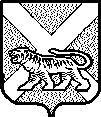 МИНИСТЕРСТВО ТРУДА И СОЦИАЛЬНОЙ политики
ПРИМОРСКОГО КРАЯПРИКАЗ12.04.2021г. Владивосток№ 189Об утверждении Порядка предоставления социальных
услуг в стационарной форме социального обслуживания
получателям социальных услуг поставщиками социальных
услуг в Приморском краеВ соответствии с Федеральным законом от 28 декабря 2013 года № 442-ФЗ «Об основах социального обслуживания граждан в Российской Федерации», на основании Положения о министерстве труда и социальной политики Приморского края, утверждённого постановлением Администрации Приморского края от 10 октября 2019 года № 652-паПРИКАЗЫВАЮ:Утвердить прилагаемый Порядок предоставления социальных услуг в стационарной форме социального обслуживания получателям социальных услуг поставщиками социальных услуг в Приморском крае.Признать утратившим силу приказ департамента труда и социального развития Приморского края от 31 декабря 2019 года № 820 «Об утверждении Порядка предоставления социальных услуг в стационарной форме социального обслуживания получателям социальных услуг поставщиками социальных услуг в Приморском крае».Отделу организации социального обслуживания населения министерства труда и социальной политики Приморского края (Якунина)2обеспечить направление копий настоящего приказа:а)	в течение трех рабочих дней со дня его принятия в департамент информационной политики Приморского края для официального опубликования;б)	в течение семи дней после дня первого официального опубликования в Главное Управление Министерства юстиции Российской Федерации по Приморскому краю для включения в федеральный регистр нормативных правовых актов субъектов Российской Федерации и проведения правовой и антикоррупционной экспертизы;в)	в течение семи дней со дня его принятия в Законодательное Собрание Приморского края;г)	в течение десяти дней со дня его принятия в прокуратуру Приморского края.Контроль за исполнением настоящего приказа возложить на заместителя министра труда и социальной политики Приморского края Е.П. Чибрикову.МинистрС.В. КрасицкаяУТВЕРЖДЕНприказом министерства труда
и социальной политики
Приморского края
от 12,04,2021 № 189ПОРЯДОКПРЕДОСТАВЛЕНИЯ СОЦИАЛЬНЫХ УСЛУГВ СТАЦИОНАРНОЙ ФОРМЕ СОЦИАЛЬНОГО
ОБСЛУЖИВАНИЯ ПОЛУЧАТЕЛЯМ СОЦИАЛЬНЫХ
УСЛУГ ПОСТАВЩИКАМИ СОЦИАЛЬНЫХ УСЛУГ
В ПРИМОРСКОМ КРАЕОБЩИЕ ПОЛОЖЕНИЯНастоящий порядок предоставления социальных услуг в стационарной форме социального обслуживания (далее - Порядок) определяет правила предоставления социальных услуг в стационарной форме социального обслуживания гражданам Российской Федерации, иностранным гражданам и лицам без гражданства, постоянно проживающим на территории Российской Федерации, беженцам, которые признаны нуждающимися в социальном обслуживании в стационарной форме социального обслуживания и которым предоставляется социальная услуга или социальные услуги (далее - получатели социальных услуг), а также последовательность действий по признанию граждан нуждающимися в социальном обслуживании в стационарной форме и составлению индивидуальной программы предоставления социальных услуг в Приморском крае.Понятия, используемые в настоящем Порядке, применяются в тех же значениях, в которых они определены Федеральным законом от 28 декабря 2013 года № 442-ФЗ «Об основах социального обслуживания граждан в Российской Федерации» (далее - Федеральный закон № 442-ФЗ).Социальные услуги в стационарной форме предоставляются организациями социального обслуживания, предусмотренными номенклатурой организаций социального обслуживания, утвержденной постановлением2Администрации Приморского края от 1 сентября 2014 года № 347-па «Об утверждении номенклатуры организаций социального обслуживания в Приморском крае» и включенными в реестр поставщиков социальных услуг на территории Приморского края (далее - поставщики социальных услуг).Социальное обслуживание в стационарной форме социального обслуживания включает в себя деятельность по предоставлению социальных услуг получателям социальных услуг, которая направлена на улучшение условий их жизнедеятельности.Социальное обслуживание в стационарной форме социального обслуживания устанавливается нуждающимся в ежедневной посторонней помощи получателям социальных услуг при постоянном, временном (на срок, определенный индивидуальной программой) или пятидневном (в неделю) круглосуточном проживании их в организации социального обслуживания в случае, если при предоставлении социальных услуг в полустационарной форме социального обслуживания и (или) форме социального обслуживания на дому не достигается улучшение условий жизнедеятельности получателей социальных услуг.Информирование получателей социальных услуг об их правах и обязанностях, о видах социальных услуг, сроках, порядке, условиях их предоставления, тарифах на эти услуги, их стоимости либо о возможности получать их бесплатно осуществляется в доступной форме и бесплатно поставщиками социальных услуг, краевое государственное автономное учреждение социального обслуживания «Приморский центр социального обслуживания населения» (далее - КГАУСО «ПЦСОН»), министерством труда и социальной политики Приморского края (далее - министерство) электронной или телефонной связи, информационно-телекоммуникационной сети «Интернет», иными общедоступными способами.Перечень социальных услуг, оказываемых в стационарной форме социального обслуживания поставщиками социальных услуг, утвержден Законом Приморского края от 26 декабря 2014 года № 542-КЗ «О перечне3социальных услуг, предоставляемых поставщиками социальных услуг, в Приморском крае» (далее - Перечень услуг).В дома-интернаты для престарелых и инвалидов, психоневрологические интернаты принимаются лица пожилого возраста (мужчины старше 60 лет и женщины старше 55 лет), инвалиды I и II групп (старше 18 лет) в соответствии с медицинскими показаниями и противопоказаниям, частично или полностью утратившие способность к самообслуживанию, нуждающиеся в постоянном постороннем уходе.В специальные дома-интернаты для престарелых и инвалидов принимаются граждане пожилого возраста (мужчины старше 60 лет и женщины старше 55 лет) и инвалиды I и II групп (старше 18 лет), частично или полностью утратившие способность к самообслуживанию и нуждающиеся в постоянном постороннем уходе, из числа:а)	освобождаемых из мест лишения свободы, за которыми в соответствии с законодательством Российской Федерации установлен административный надзор;б)	ранее судимых или неоднократно привлекавшихся к административной ответственности за нарушение общественного порядка;в)	занимающихся бродяжничеством, попрошайничеством;г)	систематически и грубо нарушающих правила внутреннего распорядка в домах-интернатах для престарелых и инвалидов.В реабилитационные центры для лиц с умственной отсталостью принимаются инвалиды с психическими расстройствами в соответствии с медицинскими показаниями и противопоказаниями в возрасте от 18 до 45 лет, нуждающиеся в постоянном постороннем уходе, реабилитационных мероприятиях в целях расширения возможностей самостоятельно обеспечивать свои основные жизненные потребности.В детские психоневрологические дома-интернаты принимаются дети-инвалиды с психическими расстройствами в возрасте от 4 до 18 лет в соответствии с медицинскими показаниями и противопоказаниями,4нуждающиеся в постоянном постороннем уходе.психическими расстройствами, и наоборот.1.11. В учреждения, предназначенные для лиц без определенного места жительства (далее - лица БОМЖ), принимаются граждане без определенногоместа жительства, нуждающиеся в постоянном/частичном постороннем уходе, восстановлении утраченных документов, проведении профессиональной,социальной реабилитации или абилитации.ПОРЯДОК ПРИЗНАНИЯ ГРАЖДАН
НУЖДАЮЩИМИСЯ В СОЦИАЛЬНОМ ОБСЛУЖИВАНИИ
В СТАЦИОНАРНОЙ ФОРМЕ И СОСТАВЛЕНИЕ
ИНДИВИДУАЛЬНОЙ ПРОГРАММЫ ПРЕДОСТАВЛЕНИЯ
СОЦИАЛЬНЫХ УСЛУГДля предоставления социальных услуг в стационарной форме гражданин подает лично в письменной форме по месту жительства и (или) пребывания, фактического проживания заявление о предоставлении социальных услуг по форме, утвержденной приказом Министерства труда и социальной защиты Российской Федерации от 28 марта 2014 года № 159н «Об утверждении формы заявления о предоставлении социальных услуг», (далее соответственно - заявитель, заявление) в структурное подразделение КГАУСО «ПЦСОН» или в структурное подразделение краевого государственного автономного учреждения Приморского края «Многофункциональный центр предоставления государственных и муниципальных услуг в Приморском крае» (далее - МФЦ).Для предоставления социального обслуживания в стационарной форме в детских психоневрологических домах-интернатах заявление подается от родителей ребенка (или иного законного представителя).Граждане имеют право направить заявление в министерство по почте.От имени заявителей за предоставлением государственной услуги5могут обращаться представители, имеющие право в соответствии с законодательством Российской Федерации либо в силу наделения их заявителями в порядке, установленном законодательством Российской Федерации, полномочиями выступать от их имени при взаимодействии с министерством, КГАУСО «ПЦСОН» и структурными подразделениями КГАУСО «ПЦСОН», МФЦ (далее - уполномоченный представитель).Основанием для рассмотрения вопроса о предоставлении социальных услуг в стационарной форме может являться обращение иных граждан, государственных органов, органов местного самоуправления, общественных объединений в структурное подразделение КГАУСО «ПЦСОН», министерство, МФЦ, либо переданные заявление или обращение в рамках межведомственного информационного взаимодействия.Перечень документов, необходимых для признания гражданина нуждающимся в социальном обслуживании в стационарной форме и составления индивидуальной программы предоставления социальных услуг, которые заявитель (уполномоченный представитель) представляет самостоятельно:Для рассмотрения вопроса о предоставлении социального обслуживания в стационарной форме в условиях дома-интерната для престарелых и инвалидов, специального дома-интерната для престарелых и инвалидов заявитель (уполномоченный представитель) представляет:заявление;документ, удостоверяющий личность заявителя;документ, удостоверяющий личность уполномоченного представителя заявителя, и документ, подтверждающий его полномочия (в случае обращения через уполномоченного представителя);вид на жительство (для иностранных граждан и лиц без гражданства); медицинскую карту по форме согласно приложению № 1 к настоящему Порядку;заключение врачебной комиссии медицинской организации об отсутствии6противопоказаний для нахождения в стационарной организации социального обслуживания для престарелых и инвалидов (общего типа);документы (сведения), подтверждающие доходы гражданина в денежной форме (справка с места работы (службы, учебы) о размере заработной платы, справка о размере пенсии и иные документы (сведения) по видам доходов в соответствии с Постановлением Правительства Российской Федерации от 18 октября 2014 года № 1075 «Об утверждении Правил определения среднедушевого дохода для предоставления социальных услуг бесплатно» (далее - Постановление Правительства Российской Федерации № 1075) за последние 12 календарных месяцев, предшествующих месяцу подачи заявления);Для рассмотрения вопроса о предоставлении социального обслуживания в стационарной форме в условиях стационарных организаций социального	обслуживания	психоневрологического	типа(психоневрологический интернат, реабилитационный центр для лиц с умственной отсталостью) заявитель, (уполномоченный представитель) представляет:заявление;документ, удостоверяющий личность заявителя;документ, удостоверяющий личность уполномоченного представителя заявителя, и документ, подтверждающий его полномочия (в случае обращения через уполномоченного представителя);вид на жительство (для иностранных граждан и лиц без гражданства);медицинскую карту по форме согласно приложению № 1 к настоящему Порядку;заключение врача-психиатра, содержащее сведения о наличии у лица психического расстройства, лишающего его возможности находиться в иной организации социального обслуживания и об отсутствии оснований для постановки перед судом вопроса о признании его недееспособным;заключение врачебной комиссии медицинской организации с участием7врача-психиатра об отсутствии противопоказаний для нахождения в стационарной организации социального обслуживания для лиц с психическими расстройствами (психоневрологического типа);для лиц, признанных в установленном законом порядке недееспособными (ограниченно дееспособными):решение органа опеки и попечительства, принятое на основании заключения врачебной комиссии с участием врача-психиатра о помещении в психоневрологический интернат,судебное решение о признании лица недееспособным (ограниченно дееспособным),распоряжение органа опеки и попечительства об установлении опеки;документы (сведения), подтверждающие доходы гражданина в денежной форме (справка с места работы (службы, учебы) о размере заработной платы, справка о размере пенсии и иные документы (сведения) по видам доходов в соответствии с Постановлением Правительства Российской Федерации от 18 октября 2014 года № 1075 «Об утверждении Правил определения среднедушевого дохода для предоставления социальных услуг бесплатно» (далее - Постановление Правительства Российской Федерации № 1075) за последние 12 календарных месяцев, предшествующих месяцу подачи заявления);Для рассмотрения вопроса о предоставлении социального обслуживания в стационарной форме в условиях детского психоневрологического дома-интерната уполномоченный представитель несовершеннолетнего представляет:заявление от родителей ребенка (или иного законного представителя);документ, удостоверяющий личность уполномоченного представителя несовершеннолетнего, и документ, подтверждающий его полномочия;документ, удостоверяющий личность несовершеннолетнего;вид на жительство (для иностранных граждан и лиц без гражданства);медицинскую карту по форме согласно приложению № 1 к настоящему8Порядку;заключение врача-психиатра, содержащее сведения о наличии у несовершеннолетнего психического расстройства, лишающего его возможности находиться в иной организации социального обслуживания;заключение врачебной комиссии медицинской организации с участием врача-психиатра об отсутствии противопоказаний для нахождения в стационарной организации социального обслуживания для детей с психическими расстройствами (психоневрологического типа);решение органа опеки и попечительства, принятое на основании заключения врачебной комиссии с участием врача-психиатра о помещении несовершеннолетнего в детский психоневрологический интернат;заключение Центральной психолого-медико-педагогической комиссии о возможности и (или) необходимости освоения несовершеннолетним адаптированной образовательной программы в указанной организации;документы, подтверждающие факт отсутствия родителей (справка о смерти, документ о признании безвестно отсутствующим и другие);судебное решение о лишении родительских прав (при наличии);распоряжение органа опеки и попечительства об установлении опеки (при отсутствии родителей, лишении их родительских прав);документы (сведения), подтверждающие доходы гражданина в денежной форме (справка с места работы (службы, учебы) о размере заработной платы, справка о размере пенсии и иные документы (сведения) по видам доходов в соответствии с Постановлением Правительства Российской Федерации от 18 октября 2014 года № 1075 «Об утверждении Правил определения среднедушевого дохода для предоставления социальных услуг бесплатно» (далее - Постановление Правительства Российской Федерации № 1075) за последние 12 календарных месяцев, предшествующих месяцу подачи заявления);Для рассмотрения вопроса о предоставлении социального обслуживания в стационарной форме в условиях центра по оказанию помощи лицам9лица БОМЖ заявитель (уполномоченный представитель) представляет: заявление;документ, удостоверяющий личность заявителя (при наличии);документ, удостоверяющий личность уполномоченного представителя заявителя, и документ, подтверждающий его полномочия (в случае обращения через уполномоченного представителя);вид на жительство (для иностранных граждан и лиц без гражданства);справку медицинской организации об отсутствии острых инфекционных заболеваний, результат флюорографического обследования.Документы, указанные в подпунктах 2.4.1-2.4.4 пункта 2.4 Порядка, предъявляются в оригинале, в случае отсутствия оригинала допускается предъявление копий, заверенных в установленном действующим законодательством порядке.При обращении заявителя (уполномоченного представителя) в министерство документы, указанные в настоящем подпункте административного регламента, представляются в копиях, заверенных в установленном действующим законодательством порядке.Перечень документов, необходимых для предоставления государственной услуги, которые заявитель (уполномоченный представитель) вправе представить по собственной инициативе, так как они подлежат представлению в рамках межведомственного информационного взаимодействия:сведения о размере пенсии;документ, подтверждающий право на меры социальной поддержки;информация из территориального органа УМВД России о наличии (отсутствии) судимости;свидетельство о регистрации по месту пребывания (для граждан, не имеющих постоянной регистрации);свидетельство о рождении (для детей, не достигших 14 лет), выданное на территории Российской Федерации;10страховое свидетельство государственного пенсионного страхования.В случае если документы, указанные в настоящем подпункте административного регламента, не представлены заявителем (уполномоченным представителем) по собственной инициативе, сведения, содержащиеся в указанных документах, структурное подразделение КГАУСО «ПЦСОН» запрашивает самостоятельно, в том числе посредством межведомственного запроса с использованием системы межведомственного электронного взаимодействия (далее - СМЭВ) и подключаемых к ней региональных СМЭВ, а также Единой государственной информационной системы социального обеспечения (далее - ЕГИССО), в течение двух рабочих дней со дня поступления заявления и прилагаемых к нему документов, указанного в настоящем подпункте, в структурное подразделение КГАУСО «ПЦСОН».При согласии заявителя на получение социального обслуживания в стационарной форме структурное подразделение КГАУСО «ПЦСОН», в рамках договора на сбор документов, оказывает заявителю содействие в сборе документов, указанных в пунктах 2.4 - 2.6 настоящего Порядка.Поступившие в МФЦ заявление и прилагаемые к нему документы передаются в КГАУСО «ПЦСОН» в течение одного рабочего дня со дня их поступления.С целью организации работы по признанию граждан нуждающимися в социальном обслуживании в КГАУСО «ПЦСОН» формируется комиссия по определению индивидуальной потребности гражданина в социальных услугах (далее - Комиссия). Состав Комиссии утверждается приказом министерства. Председателем Комиссии назначается руководитель структурного подразделения КГАУСО «ПЦСОН», в его отсутствие - лицо, исполняющее обязанности руководителя структурного подразделения КГАУСО «ПЦСОН» или заместитель руководителя структурного подразделения КГАУСО «ПЦСОН».В состав Комиссии включаются:специалисты КГАУСО «ПЦСОН»;11представитель администрации муниципального образования по социальной работе;представитель медицинской организации, расположенной по территориальному признаку;консультант отдела организации социального обслуживания населения министерства;начальник отдела организации социального обслуживания населения министерства;представители поставщиков услуг.В состав Комиссии могут включаться (по согласованию) представители организаций ветеранов, инвалидов.Не позднее одного рабочего дня после получения заявления и прилагаемых к нему документов специалист структурного подразделения КГАУСО «ПЦСОН» контролирует правильность и полноту оформления пакета документов, требуемого для признания нуждаемости в предоставлении социального обслуживания в стационарной форме. При правильном и полном оформлении пакета документов сведения о заявителе заносятся в государственную информационную систему «Адресная социальная помощь» (далее - ГИС АСП) для формирования регистра получателей социальных услуг на территории Приморского края. Заявителю разъясняется порядок предоставления социального обслуживания в стационарной форме и выдается расписка с указанием перечня принятых документов.В случаях представления неполного пакета документов, неправильного оформления документов, либо выявления медицинских противопоказаний для пребывания в стационарной организации социального обслуживания заявителю предлагается устранить недостатки при оформлении документов, либо обратиться за консультацией в медицинскую организацию с целью уточнения диагноза заболевания и получения требуемой медицинской помощи. В указанных случаях срок для признания заявителя нуждающимся в предоставлении социального обслуживания в стационарной форме12приостанавливается на период не более 90 дней, по истечении которого за заявителем сохраняется право повторного обращения.В течение двух рабочих дней после регистрации заявления и прилагаемых к нему документов Комиссией проводится обследование жилищных условий заявителя с составлением акта материально-бытового обследования для определения индивидуальной потребности гражданина в предоставлении социальных услуг по форме согласно приложению № 2 к настоящему Порядку (далее - Акт).Обследование жилищных условий может быть проведено Комиссией в составе не менее 2 человек.В Акте отражаются обстоятельства, которые ухудшают или могут ухудшить условия жизнедеятельности заявителя, а также предлагаемая форма социального обслуживания.Не позднее одного рабочего дня после обследования жилищных условий проводится заседание Комиссии, на котором принимается решение о признании (отказе в признании) гражданина нуждающимся в предоставлении социального обслуживания в стационарной форме.Заседание Комиссии считается правомочным, если в нем принимали участие 2/3 членов Комиссии.Допускается дистанционное участие в работе Комиссии членов комиссии, не являющихся сотрудниками КГАУСО «ПЦСОН».Результатом работы Комиссии являются:а)	в случае признания гражданина нуждающимся в социальном обслуживании в стационарной форме - решение о предоставлении социальных услуг в стационарной форме и составлении индивидуальной программы предоставления социальных услуг;б)	в случае отказа в признании гражданина нуждающимся в социальном обслуживании в стационарной форме - решение об отказе в предоставлении социальных услуг в стационарной форме.Уведомление о принятом решении направляется заявителю (за13исключением лиц БОМЖ, местонахождение которых неизвестно) по адресу, указанному в заявлении, не позднее чем через два рабочих дня со дня вынесения соответствующего решения.Решение об отказе в предоставлении социальных услуг в стационарной форме может быть обжаловано в судебном порядке.По результатам заседания Комиссии оформляется Протокол заседания Комиссии по форме согласно приложению № 3 к настоящему Порядку.Заявитель может быть признан нуждающимся в социальном обслуживании в стационарной форме, если существуют обстоятельства, которые ухудшают или могут ухудшить условия его жизнедеятельности, указанные в статье 15 Федерального закона № 442-ФЗ и постановлении Администрации Приморского края от 11 августа 2014 года № 305-па «Об утверждении Перечня иных обстоятельств, которые ухудшают или могут ухудшить условия жизнедеятельности гражданина».Основаниями для отказа в признании гражданина нуждающимся в социальном обслуживании в стационарной форме являются:а)	отсутствие обстоятельств, которые ухудшают или могут ухудшить условия жизнедеятельности гражданина, установленных действующим законодательством;б)	наличие медицинских противопоказаний к предоставлению социального обслуживания в стационарной форме, перечень которых указан в приложении № 4 к настоящему Порядку;в)	непредставление или представление не в полном объеме документов, указанных в пунктах 2.4 - 2.6 настоящего Порядка, которые заявитель (уполномоченный представитель) должен представить самостоятельно;г)	представление неполных и (или) недостоверных сведений.В случае отказа в признании гражданина нуждающимся в социальном обслуживании в стационарной форме в ГИС АСП сотрудником КГАУСО «ПЦСОН» вносятся соответствующие сведения.14В случае признания гражданина нуждающимся в социальном обслуживании в стационарной форме сотрудник КГАУСО «ПЦСОН» составляет индивидуальную программу предоставления социальных услуг (далее - ИППСУ) по форме, утвержденной приказом Министерства труда и социальной защиты Российской Федерации от 10 ноября 2014 года № 874н «О примерной форме договора о предоставлении социальных услуг, а также о форме индивидуальной программы предоставления социальных услуг» (далее - приказ Минтруда России № 874н).Срок выдачи ИППСУ не может превышать 10 рабочих дней со дня подачи заявления и прилагаемых к нему документов в структурное подразделение КГАУСО «ПЦСОН».ИППСУ составляется в двух экземплярах. Один экземпляр передается получателю услуг, второй экземпляр ИППСУ остается в КГАУСО «ПЦСОН».В ИППСУ указываются форма социального обслуживания, виды, объем, периодичность, условия, сроки предоставления социальных услуг, перечень рекомендуемых поставщиков социальных услуг.В ИППСУ указываются услуги, включенные в Перечень услуг.ИППСУ для гражданина имеет рекомендательный характер, для поставщика социальных услуг - обязательный характер.ПОРЯДОК РЕГИСТРАЦИИ ГРАЖДАНИ ВЫПИСКИ ПУТЕВОК ДЛЯ ПРЕДОСТАВЛЕНИЯ
СОЦИАЛЬНОГО ОБСЛУЖИВАНИЯ
В СТАЦИОНАРНОЙ ФОРМЕПри признании заявителя нуждающимся в социальном обслуживании в стационарной форме специалист структурного подразделения КГАУСО «ПЦСОН» в течение двух рабочих дней регистрирует заявление заявителя в ГИС АСП.При наличии свободных мест у поставщика социальных услуг министерством издается приказ для КГАУСО «ПЦСОН» о направлении заявителей, зарегистрированных в ГИС АСП, на социальное обслуживание15в стационарной форме с указанием поставщика социальных услуг, для поставщика социальных услуг о принятии заявителей (указанных пофамильно) на социальное обслуживание в стационарной форме.Поступление заявителей в стационарные организации социального обслуживания осуществляется в течение одного месяца со дня регистрации приказа министерства.КГАУСО «ПЦСОН» в течение трех рабочих дней со дня поступления приказа министерства сообщает заявителю (уполномоченному представителю) (за исключением лиц БОМЖ, местонахождение которых неизвестно) о поступлении приказа министерства для направления гражданина в стационарную организацию социального обслуживания.Специалист структурного подразделения КГАУСО «ПЦСОН» информирует заявителей, указанных в приказе министерства, о правилах переселения в стационарную организацию социального обслуживания, ее месте нахождения, сроке заезда, правилах предоставления социальных услуг в стационарной форме, контролирует направление полного пакета документов и сроки действия документов, требуемых для предоставления социального обслуживания в стационарной форме.КГАУСО «ПЦСОН» оказывает содействие в транспортировке заявителей в стационарную организацию социального обслуживания, при невозможности со стороны граждан переселиться самостоятельно.Для приема заявителей в стационарную организацию социальногообслуживания по приказу министерства поставщики социальных услуг организуют комиссию в составе не менее трех человек. В состав комиссии включаются:	руководитель стационарной организации социальногообслуживания (заместитель директора по медицинской части, заведующий отделением), врач (фельдшер), главная или старшая медицинская сестра, социальный работник. Состав комиссии и порядок ее работы утверждается приказом по стационарной организации социального обслуживания. При отсутствии врача в штате стационарной организации социального16обслуживания рекомендуется включать в состав комиссии приглашенного члена комиссии - врача из медицинской организации по межведомственному взаимодействию (психиатра, терапевта).По итогам комиссионного осмотра заявителей, поступивших по приказу министерства в стационарную организацию социального обслуживания, при отсутствии медицинских противопоказаний и наличии полного пакета документов, требуемых для предоставления социального обслуживания в стационарной форме, комиссией выписывается путевка для поселения в организацию.При наличии медицинских противопоказаний заявитель направляется в медицинскую организацию, по окончании лечения и предоставлении документов из медицинской организации об отсутствии медицинских противопоказаний, заявитель принимается на социальное обслуживание в стационарной форме.При отсутствии документов, указанных в разделе II настоящего Порядка, заявителю предлагается представить отсутствующие документы в течение установленного срока, после чего он принимается на социальное обслуживание в стационарной форме.Обоснованный отказ в предоставлении социального обслуживания в стационарной форме выдается заявителю в письменной форме за подписью членов комиссии.Отказ в предоставлении социального обслуживания в стационарной форме может быть обжалован в установленном законом порядке.КГАУСО «ПЦСОН» контролирует актуальность сведений о заявителях, зарегистрированных в ГИС АСП. При изменении прав заявителей на получение социального обслуживания в стационарной форме, при письменном отказе заявителей от социального обслуживания в стационарной форме или в случае смерти они снимаются с регистрации в ГИС АСП.Путевки заявителям в некоммерческие организации социального обслуживания, включенные в реестр поставщиков услуг Приморского края,17выписываются министерством.Министерство, как орган исполнительной власти Приморского края в сфере социального обслуживания в вопросах признания граждан нуждающимися в предоставлении социальных услуг в стационарной форме и выписки путевок стационарными организациями социального обслуживания,выполняет консультирование по указанному виду деятельности,координирование при взаимодействии всехмежведомственное взаимодействие, осуществляетструктур, включаяконтроль в рамкахимеющихся полномочий.Правом первоочередного поселения в организации, осуществляющие стационарное социальное обслуживание, пользуются:граждане, указанные в статьях 14, 18, 21 Федерального закона от 12 января 1995 года № 5-ФЗ «О ветеранах»; лица, признанные пострадавшими от политических репрессий; ветераны труда; ветераны труда Приморского края; лица, относящиеся к категории «Дети войны», проживающие в Приморском крае; граждане, указанные в статьях 13, 14 Закона Российской Федерации от 15 мая 1991 года № 1244-1 «О социальной защите граждан, подвергшихся воздействию радиации вследствие катастрофы на Чернобыльской АЭС»; граждане, указанные в статье 1 Федерального закона от 26 ноября 1998 года № 175-ФЗ «О социальной защите граждан Российской Федерации, подвергшихся воздействию радиации вследствие аварии в 1957 году на производственном объединении «Маяк» и сбросов радиоактивных отходов в реку Теча»; граждане, указанные в статье 2 Федерального закона от 10 января 2002 года № 2-ФЗ «О социальных гарантиях гражданам, подвергшимся радиационному воздействию вследствие ядерных испытаний на Семипалатинском полигоне».подлежащие переводу:а) из психоневрологического интерната в дом-интернат для престарелых иинвалидов;б) из дома-интернатадляпрестарелыхинвалидови18в психоневрологический интернат;в)	из	детского	психоневрологического	дома-интернатав реабилитационный центр для лиц с умственной отсталостью (в целях проведения реабилитационных мероприятий) или психоневрологический интернат (дети-инвалиды из числа детей-сирот и детей, оставшихся без попечения родителей);г)	из реабилитационного центра для лиц с умственной отсталостью в психоневрологический интернат;д)	из одного дома-интерната для престарелых и инвалидов в другой дом- интернат для престарелых и инвалидов;е)	из одного психоневрологического интерната в другой психоневрологический интернат;ж)	из учреждения, предназначенного для лиц БОМЖ, в дом-интернат для престарелых и инвалидов, специальный дом-интернат для престарелых и инвалидов или в психоневрологический интернат.з)	граждане, находящиеся в тяжелой жизненной ситуации.ПОРЯДОК СОЦИАЛЬНОГО ОБСЛУЖИВАНИЯ
В СТАЦИОНАРНОЙ ФОРМЕ ПОСТАВЩИКОМ
СОЦИАЛЬНЫХ УСЛУГПринятие заявителей на социальное обслуживание в стационарной форме социального обслуживания поставщиком социальных услуг осуществляется при условии представления заявителями документов, указанных в приложении № 5 к настоящему Порядку (за исключением граждан, поселяющихся в учреждения, предназначенные для лиц БОМЖ).При приеме получателя социальных услуг на социальное обслуживание в стационарной форме в течение суток с даты представления поставщику социальных услуг необходимых документов: Комиссией выписывается путевка, заключается договор о предоставлении социальных услуг (далее - договор) между получателем социальных услуг и поставщиком социальных услуг, издается приказ руководителем поставщика социальных19услуг о зачислении гражданина на обслуживание с постановкой на довольствие.Примерная форма договора утверждена приказом Минтруда России № 874н. Договор составляется в двух экземплярах для получателя социальных услуг (уполномоченного представителя) и поставщика социальных услуг.Договор с лицами, признанными в установленном действующим законодательством порядке недееспособными, а также с несовершеннолетними, заключается между поставщиком социальных услуг и уполномоченным представителем. В случае отсутствия уполномоченного представителя договор от имени указанных лиц заключается между органом опеки и попечительства и поставщиком социальных услуг.При заключении договора получатель социальных услуг (уполномоченный представитель) должен быть ознакомлен с условиями предоставления социальных услуг, правилами внутреннего распорядка поставщика социальных услуг, получить информацию о своих правах, обязанностях, о видах социальных услуг, которые будут ему предоставлены, сроках, порядке их предоставления, стоимости оказания услуг.В случае отказа гражданина (уполномоченного представителя) от заключения договора, социальные услуги в стационарной форме поставщиком социальных услуг не предоставляются.Получателям социальных услуг с учетом их индивидуальных потребностей предоставляются услуги, определенные ИППСУ, в течение срока действия ИППСУ. По окончании срока действия ИППСУ и наличии обстоятельств, улучшающих жизнедеятельность получателя социальных услуг, отсутствии нуждаемости в постоянном постороннем уходе, гражданин утрачивает право на получение социальных услуг в стационарной форме социального обслуживания.Социальные услуги в стационарной форме предоставляются поставщиками социальных услуг в соответствии со стандартами социальных услуг, предоставляемых в стационарной форме, согласно приложению № 6 к настоящему Порядку.20Результатом предоставления социальных услуг в стационарной форме является улучшение условий жизнедеятельности получателя социальных услуг.Для лиц, у которых закончился срок пребывания в учреждениях, предназначенных для лиц БОМЖ, результатом предоставления социальных услуг в стационарной форме является выполнение одного из следующих (или нескольких) мероприятий:оформление документов (восстановление утраченных);установление группы инвалидности (при наличии медицинских показаний);оформление пенсионного обеспечения;содействие в оформлении заявления и пакета документов для принятия гражданина на социальное обслуживание в стационарной форме в дом- интернат для престарелых и инвалидов, специальный дом-интернат для престарелых и инвалидов, психоневрологический интернат;проведение социальной, профессиональной реабилитации или абилитации в целях восстановления родственных связей, трудоустройства, интеграции в общество.Социальные услуги в стационарной форме предоставляются получателям социальных услуг за плату или частичную плату, за исключением получателей социальных услуг, указанных в части 1 статьи 31 Федерального закона № 442-ФЗ.Размер ежемесячной платы за предоставление социальных услуг в стационарной форме рассчитывается на основе тарифов на социальные услуги, но не может превышать 75 процентов среднедушевого дохода получателя социальных услуг, рассчитанного в соответствии с порядком, установленным Постановлением Правительства Российской Федерации № 1075. Плата за предоставление социальных услуг в стационарной форме производится в соответствии с договором.У получателей социальных услуг, находящихся на социальном21обслуживании в стационарной форме в учреждениях, предназначенных для лиц БОМЖ, плата за оказание социальных услуг в стационарной форме взимается с момента оформления пенсионного обеспечения.В случае изменения среднедушевого дохода получателя социальных услуг, размер платы за оказание социальных услуг в стационарной форме может быть изменен поставщиком социальных услуг. Перерасчет среднедушевого дохода получателя социальных услуг и изменение размера платы производится поставщиком социальных услуг два раза в год (при изменении размеров пенсий получателей социальных услуг). Перерасчет платы за предоставление социальных услуг в стационарной форме производится с месяца, следующего за месяцем, в котором произошло изменение среднедушевого дохода.При отсутствии получателя социальных услуг поставщиком социальных услуг оплата за услуги в период отсутствия не взимается (за исключением услуги «обеспечение сохранности личных вещей и ценностей, сданных на хранение администрации организации социального обслуживания» при ее предоставлении получателю социальных услуг).Социальные услуги в стационарной форме сверх объемов, установленных стандартами социальных услуг, предоставляются получателям социальных услуг на условиях полной оплаты в соответствии с тарифами, утвержденными министерством.Поставщики социальных услуг вправе предоставлять получателям социальных услуг по их желанию (на основании письменного заявления) дополнительные социальные услуги, включенные в Перечень услуг, не предусмотренные ИППСУ получателя социальных услуг, за плату в соответствии с тарифами, утвержденными министерством.Поставщики социальных услуг вправе предоставлять получателям социальных услуг по их желанию (на основании письменного заявления) дополнительные услуги, не включенные в Перечень услуг, за плату в соответствии с тарифами, утвержденными поставщиком социальных услуг.22Изменение и расторжение договора осуществляется в соответствии с Гражданским кодексом Российской Федерации.Поставщики социальных услуг имеют право отказать получателям социальных услуг в предоставлении социальных услуг в стационарной форме в случаях:нарушения получателем социальных услуг условий договора, а также правил внутреннего распорядка поставщика социальных услуг;выявления медицинских противопоказаний, перечень которых указан в приложении № 4 к настоящему Порядку. Отказ возможен при наличии соответствующего заключения уполномоченной медицинской организации.Получатели социальных услуг (уполномоченные представители) вправе на основании письменного заявления в любое время отказаться от социального обслуживания в стационарной форме.Отказ получателя социальных услуг от предоставления социального обслуживания в стационарной форме, оформленный письменно, освобождает поставщика социальных услуг от ответственности за не предоставление социальных услуг в стационарной форме.При наступлении обстоятельств, указанных в пункте 4.17 настоящего Порядка, договор расторгается и поставщик социальных услуг не позднее дня, следующего за днем расторжения договора, делает отметку о снятии получателя социальных услуг с социального обслуживания в стационарной форме в регистре получателей социальных услуг.ПРАВА И ОБЯЗАННОСТИ ПОСТАВЩИКОВ
СОЦИАЛЬНЫХ УСЛУГ, ПОЛУЧАТЕЛЕЙ
СОЦИАЛЬНЫХ УСЛУГПри получении социальных услуг в стационарной форме получатели социальных услуг имеют право на:уважительное и гуманное отношение;выбор поставщика социальных услуг;получение бесплатно в доступной форме информации о своих правах23и обязанностях, видах социальных услуг, сроках, порядке и условиях их предоставления, о тарифах на услуги и об их стоимости, о возможности получения этих услуг бесплатно;отказ от предоставления социальных услуг;обеспечение условий пребывания в организациях социального обслуживания, соответствующих санитарно-гигиеническим требованиям, а также на надлежащий уход;свободное посещение уполномоченными представителями, адвокатами, нотариусами, представителями общественных и (или) иных организаций, священнослужителями, а также родственниками и другими лицами в дневное и вечернее время;конфиденциальность информации личного характера, ставшей известной при оказании услуг;защиту своих прав и законных интересов.Получатель социальных услуг обязан:представлять сведения и документы, необходимые для предоставления социальных услуг;своевременно информировать поставщиков социальных услуг об изменении обстоятельств, обусловливающих потребность в предоставлении социальных услуг;соблюдать условия договора, в том числе своевременно и в полном объеме оплачивать стоимость предоставленных социальных услуг в стационарной форме, при их предоставлении за плату или частичную плату.При предоставлении социальных услуг в стационарной форме поставщик социальных услуг обязан:соблюдать права человека и гражданина;обеспечивать неприкосновенность личности и безопасность получателей социальных услуг;обеспечить ознакомление получателей социальных услуг (представителей) с правоустанавливающими документами, на основании24которых поставщик социальных услуг осуществляет свою деятельность и оказывает социальные услуги в стационарной форме;обеспечить сохранность личных вещей и ценностей получателей социальных услуг;предоставлять получателям социальных услуг возможность пользоваться услугами связи, в том числе информационно-телекоммуникационной сети Интернет, почтовой связи;информировать получателей социальных услуг о правилах техники безопасности, пожарной безопасности, эксплуатации предоставляемых приборов и оборудования;обеспечить получателям социальных услуг условия пребывания, соответствующие санитарно-гигиеническим требованиям, а также надлежащий уход;выделять супругам, проживающим в организации социального обслуживания, изолированное жилое помещение для совместного проживания;исполнять иные обязанности, связанные с реализацией прав получателей социальных услуг при оказании им социальных услуг в стационарной форме социального обслуживания.Поставщики социальных услуг при оказании социальных услуг в стационарной форме не вправе:ограничивать права, свободы и законные интересы получателей социальных услуг, в том числе при использовании лекарственных препаратов для медицинского применения;применять физическое или психологическое насилие в отношении получателей социальных услуг, допускать их оскорбление, грубое обращение с ними;помещать детей-инвалидов без психических расстройств, в стационарные организации социального обслуживания, предназначенные для детей- инвалидов с психическими расстройствами, и наоборот.25ПОРЯДОК ПЕРЕСМОТРА ИППСУПересмотр ИППСУ осуществляется при изменении индивидуальной потребности получателя социальных услуг в социальных услугах в стационарной форме, но не реже чем раз в три года, с учетом результатов предыдущего периода действия ИППСУ.Пересмотр ИППСУ осуществляется на основании письменного заявления получателя социальных услуг о составлении новой ИППСУ. В заявлении указываются обстоятельства, возникновение которых привело к необходимости пересмотра ИППСУ.Заявление подается получателем социальных услуг поставщику социальных услуг, который передает его в течение двух рабочих дней в КГАУСО «ПЦСОН».Поставщиком социальных услуг заполняется заключение о выполнении действующей ИППСУ получателя социальных услуг. Оценка результатов указывается на основании анализа реализации ИППСУ применительно к улучшению условий жизнедеятельности и (или) расширению возможностей получателя социальных услуг самостоятельно обеспечивать свои основные жизненные потребности, таких как стабилизация состояния здоровья, восстановление утраченных функций по самопередвижению и самообслуживанию (на основании заключения врачебной комиссии).Поставщиком социальных услуг даются разъяснения получателю социальных услуг о возможном изменении платы за социальные услуги в стационарной форме при изменении ИППСУ.Заявление о выдаче новой ИППСУ и заключение о выполнении действующей ИППСУ получателя социальных услуг (далее - представленные документы) рассматривается Комиссией в течение трех рабочих дней со дня их поступления в КГАУСО «ПЦСОН».На заседании Комиссии председателем подписывается заключение о выполнении действующей ИППСУ получателя социальных услуг26и утверждается новая ИППСУ получателя социальных услуг.Новая ИППСУ оформляется в двух экземплярах - один экземпляр остается в КГАУСО «ПЦСОН», второй передается получателю социальных услуг либо поставщику социальных услуг.По результатам заседания Комиссии оформляется Протокол заседания Комиссии.КГАУСО «ПЦСОН» в течение трех рабочих дней после заседания Комиссии в регистр получателей социальных услуг заносит сведения о выполнении действовавшей ИППСУ и выдаче новой ИППСУ.В ходе рассмотрения представленных документов, в случае установления факта отсутствия у получателя социальных услуг обстоятельств, которые ухудшают или могут ухудшить условия его жизнедеятельности, Комиссия принимает решение об отказе в социальном обслуживании в стационарной форме.Решение об отказе в социальном обслуживании в стационарной форме при пересмотре ИПССУ отражается в Протоколе заседания Комиссии. Уведомление о принятии соответствующего решения с обоснованием отказа направляется КГАУСО «ПЦСОН» получателю социальных услуг (уполномоченному представителю) в течение двух рабочих дней со дня его принятия.При принятии решения об отказе в социальном обслуживании в стационарной форме при пересмотре ИПССУ поставщиком социальных услуг издается приказ о снятии получателя социальных услуг с социального обслуживания в стационарной форме и заносится соответствующая информация в регистр получателей социальных услуг.ПОРЯДОК И УСЛОВИЯ ПЕРЕВОДА ПОЛУЧАТЕЛЕЙ
СОЦИАЛЬНЫХ УСЛУГ ОТ ОДНОГО ПОСТАВЩИКА
СОЦИАЛЬНЫХ УСЛУГ К ДРУГОМУПеревод получателя социальных услуг от одного поставщика социальных услуг к другому осуществляется на основании письменного27заявления получателя социальных услуг (уполномоченного представителя) в произвольной форме руководителю поставщика социальных услуг по месту пребывания, при согласовании указанного заявления с руководителями заинтересованных поставщиков социальных услуг, либо по решению суда, на основании документов, указанных в приложении № 7 к настоящему Порядку.Перевод получателя социальных услуг из психоневрологического интерната или реабилитационного центра для лиц с умственной отсталостью в дом-интернат для престарелых и инвалидов осуществляется при наличии показаний к проживанию в доме-интернате для престарелых и инвалидов, на основании заключения врачебной комиссии с участием врача-психиатра.Перевод получателей социальных услуг из дома-интерната для престарелых и инвалидов, специального дома-интерната для престарелых и инвалидов в психоневрологический интернат осуществляется при наличии медицинских показаний к проживанию в психоневрологическом интернате, на основании заключения врачебной комиссии с участием врача-психиатра.Перевод получателей социальных услуг, достигших 18 лет, из детского психоневрологического дома-интерната в реабилитационный центр для лиц с умственной отсталостью, психоневрологический интернат производится при наличии медицинских показаний, на основании заключения врачебной комиссии с участием врача-психиатра.Перевод получателей социальных услуг из домов-интернатов для престарелых и инвалидов в специальный дом-интернат для престарелых и инвалидов осуществляется на основании их личного заявления в произвольной форме или по решению суда.Перевод получателей социальных услуг из специального дома- интерната за исключением лиц, находящихся под административным надзором, в дом-интернат для престарелых и инвалидов осуществляется на основании их личного заявления в произвольной форме при согласовании указанного заявления с руководителями заинтересованных поставщиков социальных услуг.28Комиссия поставщика социальных услуг в течение 10 рабочих дней с даты регистрации заявления, согласованного с руководителями заинтересованных поставщиков социальных услуг, принимает одно из следующих решений с обязательным уведомлением получателя социальных услуг (уполномоченного представителя):при наличии свободных мест у поставщиков социальных услуг - о выписке путевки в организацию социального обслуживания;при отсутствии свободных мест, наличии противопоказаний для поселения - об отказе в переводе.ПОРЯДОК И УСЛОВИЯ ВРЕМЕННОГО ВЫБЫТИЯ
ПОЛУЧАТЕЛЕЙ СОЦИАЛЬНЫХ УСЛУГ ИЗ
ОРГАНИЗАЦИИ СОЦИАЛЬНОГО ОБСЛУЖИВАНИЯПолучатели социальных услуг в течение календарного года имеют право на временное выбытие по личному заявлению на срок не более одного месяца.Разрешение о временном выбытии дается руководителем поставщика социальных услуг при наличии письменного заявления получателя социальных услуг, заключения врача об отсутствии медицинских противопоказаний, письменного обязательства принимающих родственников или иных лиц об обеспечении ухода и наблюдения за получателем социальных услуг в период его временного выбытия, а также его личного сопровождения (в отношении недееспособных граждан и несовершеннолетних, а также лиц, имеющих ограничения способности к передвижению, ориентации).Во временном выбытии получателю социальных услуг может быть отказано в случаях, если принимающие родственники или иные лица, изъявившие желание принять его на временное пребывание:а)	признаны судом недееспособными или ограниченно дееспособными;б)	лишены по суду родительских прав или ограничены в родительских правах;в)	бывшие усыновители, если усыновление отменено судом;29г)	отстранены от обязанностей опекуна за ненадлежащее выполнение возложенных на него законом обязанностей;д)	подвергаются или подвергались уголовному преследованию (за исключением лиц, уголовное преследование в отношении которых прекращено по реабилитирующим основаниям) за преступления против жизни и здоровья, свободы, чести и достоинства личности (за исключением незаконного помещения в психиатрический стационар, клеветы и оскорбления), половой неприкосновенности и половой свободы личности, против семьи и несовершеннолетних, здоровья населения и общественной нравственности, против общественной безопасности, а также имеют не снятую или не погашенную судимость, находятся под административным надзором;е)	имеют острые инфекционные заболевания, психические расстройства, наркоманию, токсикоманию, алкоголизм;ж)	не имеют места жительства на территории Российской Федерации.По возвращении к поставщику социальных услуг получатель социальных услуг (родственники или иные лица, изъявившие желание принять на временное пребывание получателя социальных услуг) обязан представить следующие результаты:обследования на кишечные инфекции;обследования на дифтерию;заключение врача об отсутствии контакта с инфекционными больными.ПОРЯДОК И УСЛОВИЯ ПРЕКРАЩЕНИЯ
СОЦИАЛЬНОГО ОБСЛУЖИВАНИЯ В
СТАЦИОНАРНОЙ ФОРМЕПрекращение предоставления социальных услуг в стационарной форме получателю социальных услуг производится в следующих случаях:по личному письменному заявлению получателя социальных услуг;на основании письменного заявления уполномоченного представителя несовершеннолетнего, лица, признанного в установленном порядке недееспособным, с обязательством обеспечить получателю социальных услуг30в стационарной форме уход и надлежащие условия проживания;в случае снятия группы инвалидности или установления III группы инвалидности у женщин моложе 55 лет и мужчин моложе 60 лет при очередном переосвидетельствовании в период проживания у поставщика социальных услуг;при расторжении договора о предоставлении социальных услуг в стационарной форме социального обслуживания;при нарушении получателем социальных услуг условий договора о предоставлении социальных услуг, на основании решения суда;при систематическом и грубом нарушении правил внутреннего распорядка поставщика социальных услуг, на основании решения суда;на основании решения суда о признании получателя социальных услуг безвестно отсутствующим или умершим;в связи с вступлением в законную силу приговора суда, в соответствии с которым получатель социальных услуг в стационарной форме осужден к отбыванию наказания в виде лишения свободы;смерти получателя социальных услуг;при пересмотре ИППСУ в случае отказа получателю социальных услуг в признании его нуждающимся в предоставлении социальных услуг в стационарной форме социального обслуживания;при ликвидации (прекращение деятельности) поставщика социальных услуг;Получателям социальных услуг, утратившим способность удовлетворять свои основные жизненные потребности (уполномоченным представителям) в случае отказа от предоставления социального обслуживания разъясняются возможные последствия такого отказа. Отказ оформляется письменным заявлением получателя социальных услуг (уполномоченного представителя), подтверждающим получение информации о последствиях отказа.Выписка получателя социальных услуг из психоневрологического31интерната, реабилитационного центра для лиц с умственной отсталостью, детского психоневрологического дома-интерната производится:по личному заявлению получателя социальных услуг, в том числе признанного в установленном законом порядке недееспособным, при наличии заключения врачебной комиссии с участием врача-психиатра о том, что по состоянию здоровья такое лицо способно проживать самостоятельно;по заявлению одного из родителей или иного представителя несовершеннолетнего, обязующихся осуществлять за ним уход;по заявлению уполномоченного представителя получателя социальных услуг, признанного в установленном законом порядке недееспособным, в случае неспособности подать личное заявление, при условии, что его представитель обязуется осуществлять уход и (или) обеспечить осуществление ухода за своим подопечным.При выбытии у получателя социальных услуг остаются одежда, белье и обувь по сезону, выданные поставщиком социальных услуг, выдаются личные вещи и ценности, хранившиеся у поставщика социальных услуг, а также справка с указанием времени нахождения у поставщика социальных услуг и причины выбытия из организации, осуществляющей стационарное социальное обслуживание.ОЦЕНКА КАЧЕСТВА ПРЕДОСТАВЛЕНИЯ
СОЦИАЛЬНЫХ УСЛУГ В СТАЦИОНАРНОЙ ФОРМЕОсновными показателями, определяющими качество социальных услуг в стационарной форме, предоставляемых получателям социальных услуг, являются:показатели, характеризующие удовлетворенность социальными услугами получателей социальных услуг, отсутствие обоснованных жалоб, число положительных отзывов о работе поставщика социальных услуг;обеспечение открытости документов, в соответствии с которыми поставщик социальных услуг осуществляет деятельность в сфере социального обслуживания в стационарной форме (устав (положение)); руководства,32правила, инструкции, методики работы с получателями социальных услуг и собственной деятельности; эксплуатационные документы на оборудование, приборы и аппаратуру, иные документы);численность получателей социальных услуг, охваченных социальным обслуживанием у данного поставщика социальных услуг;доступность условий размещения поставщиков социальных услуг (в том числе доступность предоставления социального обслуживания для инвалидов и других лиц с учетом ограничений их жизнедеятельности, иные условия, влияющие на качество социальных услуг, предоставляемых получателям социальных услуг);укомплектованность штата поставщика социальных услуг специалистами и их квалификация;наличие специального и технического оснащения (оборудование, приборы, аппаратура) помещений поставщика социальных услуг;состояние информации о порядке и правилах предоставления социальных услуг в организации стационарного социального обслуживания;повышение качества социальных услуг и эффективности их оказания (определяется исходя из мероприятий, направленных на совершенствование деятельности поставщика социальных услуг при предоставлении социального обслуживания).При оценке качества социальных услуг в стационарной форме, предоставляемых получателям социальных услуг, используются следующие критерии:полнота предоставления социальной услуги в стационарной форме, в том числе с учетом объема предоставляемых социальных услуг, сроков предоставления социальных услуг в стационарной форме, иных критериев, позволяющих оценить полноту предоставления социальных услуг в стационарной форме;своевременность предоставления социальных услуг в стационарной форме, в том числе с учетом степени нуждаемости получателя социальных33услуг;результативность (эффективность) предоставления социальной услуги в стационарной форме (улучшение условий жизнедеятельности получателя социальных услуг).Оценка качества оказания социально-бытовых услуг включает в себя оценку:жилой площади, предоставляемой поставщиком социальных услуг, по размерам и другим жизненным показателям (состояние зданий и помещений, их комфортность), которая должна обеспечивать удобство проживания получателей социальных услуг, а также учитывать, по возможности, физическое и психическое состояние, наклонности, психологическую совместимость при размещении получателей социальных услуг в жилых помещениях (комнатах);помещений, предоставляемых для предоставления социальных услуг в стационарной форме, которые по размерам, расположению и конфигурации должны обеспечивать возможность оказания всех видов социальных услуг с учетом специфики получателей социальных услуг, отвечать санитарно- гигиеническим нормам и требованиям;мебели и оборудования, которые должны быть удобными в пользовании, подобранными с учетом физического состояния получателей социальных услуг, отвечать санитарно-гигиеническим нормам;мягкого инвентаря, предоставляемого получателям социальных услуг, который должен быть удобным, соответствовать росту и размерам получателей социальных услуг, отвечать санитарно-гигиеническим нормам и требованиям и, по возможности, их запросам по фасону и расцветке;питания, которое должно быть приготовлено из доброкачественных продуктов, удовлетворять потребности получателей социальных услуг по калорийности, соответствовать установленным нормам питания, санитарно- гигиеническим требованиям и нормам;оказания социальных услуг в стационарной форме, предоставляемых34получателям социальных услуг, не способным к самообслуживанию, которые должны обеспечивать выполнение необходимых получателям социальных услуг процедур без причинения какого-либо вреда их здоровью, физических или моральных страданий и неудобств.Оценка качества оказания социально-медицинских услуг включает в себя оценку:своевременного и в необходимом объеме выполнения процедур, связанных с сохранением здоровья получателей социальных услуг, путем организации ухода за ними с учетом медицинских показаний, физического и психического состояния;проведения систематического наблюдения за получателями социальных услуг для выявления отклонений в состоянии их здоровья;проведения процедур, связанных с сохранением здоровья получателей социальных услуг, оздоровительных мероприятий, которые должны быть осуществлены с аккуратностью и осторожностью без причинения какого-либо вреда получателям социальных услуг;мероприятий по консультированию получателей социальных услуг по социально-медицинским вопросам, которые должны обеспечивать оказание квалифицированной помощи получателям социальных услуг в правильном понимании и решении стоящих перед ними конкретных проблем, связанных с сохранением здоровья.Оценка качества социально-психологических услуг включает в себя оценку:социально-психологического консультирования, которое должно обеспечить оказание получателям социальных услуг квалифицированной помощи по налаживанию межличностных отношений, в том числе для предупреждения и преодоления семейных конфликтов;психологической помощи, оказание которой должно помочь получателю социальных услуг раскрыть и мобилизовать внутренние ресурсы, решить возникшие социально-психологические проблемы;35социально-психологического патронажа, который должен на основе систематического наблюдения за получателями социальных услуг обеспечивать своевременное выявление ситуаций психического дискомфорта, личностного (внутриличностного) или межличностного конфликта и других ситуаций, ухудшающих условия жизнедеятельности получателей социальных услуг, в целях оказания им необходимых социально-психологических услуг.Оценка качества социально-педагогических услуг включает в себя оценку:социально-педагогической коррекции, осуществление которой должно обеспечивать оказание квалифицированной и эффективной педагогической помощи, в которой нуждаются получатели социальных услуг, получающие социальные услуги в стационарной форме социального обслуживания (в форме бесед, разъяснений, рекомендаций);формирования позитивных интересов получателей социальных услуг, организацию их досуга, которые должны обеспечивать удовлетворение социокультурных и духовных запросов получателей социальных услуг (как взрослых, так и детей), расширение кругозора, сферы общения, повышение творческой активности получателей социальных услуг.Оценка качества социально-трудовых услуг включает в себя оценку:качества услуг, связанных с организацией получения или содействием в получении образования и (или) квалификации инвалидами (в том числе детьми-инвалидами) в соответствии с их физическими возможностями и умственными способностями, которые определяются тем, в какой степени созданные поставщиком социальных услуг условия для дошкольного воспитания детей-инвалидов и получения ими школьного образования, а также для получения образования взрослыми инвалидами способствуют успешному и результативному проведению воспитательной работы и обучению;проводимых мероприятий по использованию трудовых возможностей получателей социальных услуг и обучению их доступным профессиональным навыкам, их достаточность и своевременность;36проводимых мероприятий по оказанию помощи в трудоустройстве.Оценка качества социально-правовых услуг включает в себя оценку:оказания помощи в оформлении и восстановлении документов, которая должна обеспечивать разъяснение получателям социальных услуг содержания необходимых документов в зависимости от их предназначения, изложение и написание (при необходимости) текста документов или заполнение форменных бланков, написание сопроводительных писем;эффективности оказания юридической помощи получателям социальных услуг, которая должна обеспечить своевременное и объективное решение стоящих перед получателем социальных услуг правовых проблем.Оценка качества услуг, оказанных в целях повышения коммуникативного потенциала получателей социальных услуг, имеющих ограничения жизнедеятельности, в том числе детей-инвалидов, включает в себя оценку:обучения инвалидов (детей-инвалидов) пользованию техническими средствами реабилитации, которое должно развить у инвалидов (детей- инвалидов) практические навыки умения самостоятельно пользоваться этими средствами;проведения социально-реабилитационных мероприятий, которые должны способствовать восстановлению социального статуса получателей социальных услуг, имеющих ограничения жизнедеятельности, в том числе детей-инвалидов, улучшить взаимодействие получателя социальных услуг с обществом;обучения получателей социальных услуг, имеющих ограничения жизнедеятельности, в том числе детей-инвалидов, навыкам поведения в быту и общественных местах, которое должно обеспечивать формирование получателя социальных услуг как самостоятельной личности, культурной, вежливой, предусмотрительной и благожелательной в отношении к окружающим, а также обучения внутренней дисциплине личности, способной обслужить себя в бытовых условиях;37обучения получателей социальных услуг, имеющих ограничения жизнедеятельности, в том числе детей-инвалидов, навыкам компьютерной грамотности, которое должно развить у получателей социальных услуг практические навыки умения самостоятельно пользоваться компьютером.Показатели качества предоставления социальных услуг в стационарной форме социального обслуживания и оценка результатов их предоставления поставщиками социальных услуг определяются по результатам предоставления социальных услуг применительно к каждому конкретному получателю социальных услуг.ТРЕБОВАНИЯ К ПОМЕЩЕНИЯМ, В КОТОРЫХ
ПОСТАВЩИКОМ СОЦИАЛЬНЫХ УСЛУГ
ПРЕДОСТАВЛЯЮТСЯ СОЦИАЛЬНЫЕ УСЛУГИ В
СТАЦИОНАРНОЙ ФОРМЕПомещения, в которых предоставляются социальные услуги в стационарной форме поставщиками социальных услуг (далее - объекты), должны отвечать следующим требованиям:возможность беспрепятственного входа в объекты и выхода из них;возможность для инвалидов, в том числе из числа детей-инвалидов, и их представителей самостоятельного передвижения по территории объекта в целях доступа к месту предоставления услуги, в том числе с помощью работников объекта, предоставляющих услуги, ассистивных и вспомогательных технологий, а также сменного кресла-коляски;возможность посадки в транспортное средство и высадки из него перед входом в объект, в том числе с использованием кресла-коляски и, при необходимости, с помощью работников объекта;сопровождение инвалидов, имеющих стойкие нарушения функции зрения и самостоятельного передвижения, по территории объекта;содействие инвалиду при входе в объект и выходе из него, информирование инвалида о доступных маршрутах общественного транспорта;надлежащее размещение носителей информации, необходимой для38обеспечения беспрепятственного доступа инвалидов к объектам и услугам, с учетом ограничений их жизнедеятельности, в том числе дублирование необходимой для получения услуги звуковой и зрительной информации, а также надписей, знаков и иной текстовой и графической информации знаками, выполненными рельефно-точечным шрифтом Брайля и на контрастном фоне;обеспечение допуска на объект, в котором предоставляются социальные услуги в стационарной форме, собаки-проводника при наличии документа, подтверждающего ее специальное обучение, выданного по форме и в соответствии с порядком, утвержденным приказом Министерства труда и социальной защиты Российской Федерации от 22 июня 2015 года № 386н «Об утверждении формы документа, подтверждающего специальное обучение собаки-проводника, и порядка его выдачи».Вход в помещение объекта, в котором предоставляются социальные услуги в стационарной форме, должен быть оборудован информационной табличкой (вывеской), содержащей информацию о наименовании и режиме работы поставщика социальных услуг.Вход и выход из объекта оборудуются соответствующими указателями с автономными источниками бесперебойного питания.Объекты должны быть оборудованы:противопожарной системой и средствами пожаротушения; системой оповещения о возникновении чрезвычайных ситуаций; средствами оказания первой медицинской помощи (аптечка).Объект должен соответствовать санитарно-эпидемиологическим правилам и нормам.Оформление помещения объекта визуальной, текстовой и (или) мультимедийной информацией должно соответствовать оптимальному зрительному и слуховому восприятию этой информации гражданами.Специалисты, ответственные за предоставление социальных услуг в стационарной форме, на рабочих местах обеспечиваются табличками39с указанием фамилии, имени, отчества (отчество указывается при его наличии) и занимаемой должности.Руководители поставщиков социальных услуг, предоставляющих социальные услуги в стационарной форме, в соответствии с требованиями, установленными законодательными и иными нормативными правовыми актами о социальной защите инвалидов, обеспечивают следующее:размещение в помещениях объекта на видных местах с целью правильной и безопасной ориентации инвалидов, в том числе из числа детей-инвалидов, и их представителей тактильных мнемосхем, отображающих план размещения данных помещений, а также плана эвакуации граждан в случае пожара;оборудование на прилегающих к объекту территориях мест для парковки автотранспортных средств инвалидов;содействие в прохождении медико-социальной экспертизы;предоставление бесплатно в доступной форме с учетом стойких расстройств функций организма инвалидов информации об их правах и обязанностях, видах социальных услуг, сроках, порядке и условиях доступности их предоставления;сопровождение получателя социальной услуги при передвижении по территории объекта, а также при пользовании услугами, предоставляемыми поставщиком социальных услуг.Руководитель поставщика социальных услуг в пределах установленных полномочий организует инструктирование или обучение специалистов, работающих с инвалидами, в том числе из числа детей-инвалидов, и их представителей по вопросам, связанным с обеспечением доступности для инвалидов объектов, с учетом имеющихся у них стойких расстройств функций организма и ограничений жизнедеятельности.В случаях, если существующие объекты невозможно полностью приспособить с учетом потребностей инвалидов, в том числе из числа детей- инвалидов, и их представителей до их реконструкции или капитального ремонта, руководитель поставщика социальных услуг в пределах40установленных полномочий принимает согласованные с одним из общественных объединений инвалидов, осуществляющих свою деятельность на территории поселения, муниципального района, городского округа, меры для обеспечения доступа инвалидов, в том числе из числа детей-инвалидов, и их представителей к месту предоставления социальной услуги.В случае предоставления социальной услуги в стационарной форме в арендуемых для предоставления социальных услуг зданиях, которые невозможно полностью приспособить с учетом потребностей инвалидов, руководитель поставщика социальных услуг принимает меры по заключению дополнительных соглашений с арендодателем либо по включению в проекты договоров их аренды условий о выполнении собственником объекта требований по обеспечению условий доступности для инвалидов данного объекта.Положения подпункта 11.1 раздела 11 настоящего Порядка в части обеспечения доступности для инвалидов объектов применяется с 1 июля 2016 года исключительно ко вновь вводимым в эксплуатацию или прошедшим реконструкцию, модернизацию указанным объектам.КОНТРОЛЬ ЗА ПРЕДОСТАВЛЕНИЕМ СОЦИАЛЬНЫХ
УСЛУГ В СТАЦИОНАРНОЙ ФОРМЕКонтроль за предоставлением социальных услуг в стационарной форме осуществляется в следующих формах: внутренний и внешний.Внутренний контроль осуществляется поставщиком социальных услуг, в соответствии с разработанным положением о внутренней системе контроля качества предоставления социальных услуг.К внешней форме контроля относится:региональный государственный контроль в сфере социального обслуживания, осуществляемый министерством на основании постановления Администрации Приморского края от 20 октября 2014 года № 426-па «Об утверждении Порядка организации осуществления регионального государственного контроля в сфере социального обслуживания граждан,41признанных в установленном порядке нуждающимися в социальном обслуживании, на территории Приморского края»;контроль (надзор), осуществляемый контрольными (надзорными) органами в соответствии с законодательством Российской Федерации и Приморского края;независимая оценка качества, осуществляемая в соответствии с Федеральным законом от 21 июля 2014 года № 256-ФЗ «О внесении изменений в отдельные законодательные акты Российской Федерации по вопросам проведения независимой оценки качества оказания услуг организациями в сфере культуры, социального обслуживания, охраны здоровья и образования» и постановлением Администрации Приморского края от 6 июля 2018 года № 306-па «О создании условий для организации проведения независимой оценки качества условий оказания услуг организациями в сфере культуры, охраны здоровья, образования и социального обслуживания на территории Приморского края»Приложение № 1к порядку предоставления социальных услуг в стационарной форме социального обслуживания получателям социальных услуг поставщиками социальных услуг в Приморском крае, утвержденному приказом министерства от 12.04.2021 № 189(оформляется медицинской организацией)МЕДИЦИНСКАЯ КАРТАгражданина пожилого возраста (инвалида), оформляющегося
на социальное обслуживание в стационарной формеНаименование учреждения здравоохранения, выдавшего картуФамилия, имя, отчество	Г од рождения	Домашний адрес	Способность к самостоятельному передвижению	передвигается самостоятельно, с помощью трости, костылей, ходунков, кресла- коляски, находится на постельном режимеТерапевт (педиатр)	Онколог (для детей - по показаниям)	Фтизиатр	Хирург	Г инеколог	Окулист	Стоматолог	Психиатр	Невролог	Дерматовенеролог	Нарколог	М.П. «	»	20	годаГлавный врач учреждения здравоохраненияПриложение № 2 к порядку предоставления социальных услуг стационарной форме социального обслуживания получателям социальных услу поставщиками социальных услуг в Приморском крае, утвержденному приказом министерства от 12.04,2021 № 189АКТ МАТЕРИАЛЬНО-БЫТОВОГО ОБСЛЕДОВАНИЯДЛЯ ОПРЕДЕЛЕНИЯ ИНДИВИДУАЛЬНОЙ ПОТРЕБНОСТИ ГРАЖДАНИНАВ ПРЕДОСТАВЛЕНИИ СОЦИАЛЬНЫХ УСЛУГмуниципальный районнаселенный пункт(Ф.И.О. обследуемого)1. Персональные данныеАдресные данные:ЗарегистрированФактически проживаетУсловия проживанияЭтаж 	 Лифт П Мусоропровод ПЖилищные условия по месту проживания:2Качество жилья:Санитарное состояние:Барьеры во внешнем окружении3. Характеристики имущественного положенияНаличие предметов первой необходимости:4. Сведения о членах семьи, проживающих совместно с клиентом:Проблемы и напряженная обстановка в семье:	да О нет	п5. Сведения о членах семьи, проживающих отдельно от клиента, в соответствии со ст. 87, 88, 95 Семейного кодекса РФ обязанных содержать своих нетрудоспособных, нуждающихся в помощи родителей и заботиться о них. (со слов заявителя)6. Состояние клиентаЗрение клиентаЗрение нормальное | | Ухудшенное зрение | |	Полное отсутствие зренияСлух и понимание речи на родном языке□1. Абсолютно нормальный слух и понимание О 3. Плохой слух и понимание□5. Клиент слышит, но не3Способность говорить и выражать мысли на родном языкеАбсолютно полная способность говорить и выражать мыслиПониженная способность говорить и выражать мысли□□1. Болевых ощущений при движении нет2. Возникают не каждый день3. Плохая способность говорить и выражать мысли4. Полное отсутствие способности говорить и выражать мыслиБолевые ощущения при движении□3. Возникают каждый день, но не постоянно□4. Все время7. Выполнение ежедневных физиологических и бытовых действийСпособность выполнять гигиенические проиедурыМожет полностью выполнятьНадо предварительно расположить предметы□ пМожет выполнять при посторонней помощиВыполняются полностью постороннимСпособность надевать одежду□пМожет одеваться при посторонней помощиОдевание выполняется другим человеком□□Может доставать одежду, надевать и убиратьМожет надевать, если подать одеждуМытье всего тела, в т.ч. с использованием вспомогательных приспособленийМожет самостоятельно истопить баню имытьсяСамостоятельно моется в бане, в ванне,душе□3. Может мыться при помощи и наблюдении постороннего□4. Мытье осуществляется постороннимПользование туалетомМожет полностью самостоятельно пользоваться туалетомМожет пользоваться туалетом при помощи и наблюдении□□3. Самостоятельно пользуется только ведром□1. Может свободно перемещаться□4. Самостоятельно пользуется только уткой5. Не может самостоятельно пользоваться никакими туалетными принадлежностямиПеремещение по дому или квартире4. Прикован к постели, но может поворачиватьсяМожет перемещаться с палочкойНе может перемещаться, а может только приподниматься□5. Полностью прикован к постели□Способность выходить из домаМожет полностью самостоятельно выходить из домаМожет спускаться и подниматься по лестнице с палочкойМожет выходить из дома только при посторонней помощи4. Может передвигаться только в инвалидной коляске1. Может принимать пищу самостоятельно□□□□2. Может принимать пищу, если поместить ее рядомМожет самостоятельно набрать и доставить топливо, водуВыполнение действий частичноПриготовление пищиМожет готовить и разогревать готовую пищуМожет только разогревать готовую пищуНе может готовить и разогревать пищуСтирка5. Может только сидеть или лежать6. Прикован к постели, может только лежатьПрием пишиМожет принимать пищу при посторонней помощи и наблюденииМожет принимать только искусственное кормление при помощи другого человекаДоставка воды и топка печей3. Не может самостоятельно набрать и доставить топливо,
воду□□□□□Пользование транспортомПользуется собственным транспортомМожет ездить в автобусе/автомобилеМожет ездить только в спецтранспортеУборка□ □□ □ □ □ □ □□ □ □ □ □ □ □ □□ □□ □□4Может стирать только небольшие вещи	ОМожет самостоятельно выполнять только легкую уборку□Не может стирать	ОПокупка и и доставка продуктов и предметовповседневного пользования Может самостоятельно покупать и	|—| доставлять купленное домойМожет покупать и доставлять при помощи ОМожет только давать поручения	| |Не может даже давать поручения напокупку	□Прием лекарствМожет самостоятельно принимать нужныелекарства	□Может, но другой человек должен□ определять дозировку и периодичность	1—1Может, если лекарства дает посторонний	ОНе может выполнять уборкуПользование телефономМожет свободно пользоваться телефономМожет ограниченно пользоваться телефономНе может пользоваться телефономУ клиента нет телефонаРабота на приусадебном участкеМожет работать на приусадебном участкеМожет выполнять только легкую работуНе может работать на приусадебном участкеп□□п□□п□8. Дополнительные сведенияХобби1. Срочная социальнаяпомощь□	2. Социальноеобслуживание на домупСоциальное обслуживание в стационарной формеСоциальное обслуживание в стационарной форме со специальным социальным обслуживаниемВ социальном обслуживании не нуждается□Примечания (дополнительная информация)10. Согласие на передачу информацииС данными формы ознакомлен.ГражданинДата	20г.Приложение № 3к порядку предоставления социальных услуг в стационарной форме социального обслуживания получателям социальных услуг поставщиками социальных услуг в Приморском крае, утвержденному приказом министерства от 12,04,2021 № 189ПРОТОКОЛзаседания комиссии по определению
индивидуальной потребности гражданина
в социальных услугахот «	»	20	г.№	Комиссия по определению индивидуальной потребности в социальных услугах получателей социальных услуг (Комиссия), рассмотрела вопрос об определении индивидуальной потребности гражданина	ФИОпроживающего по адресу:	(адрес регистрации)Комиссией рассмотрены следующие документы:Заявление гражданинаАкт материально-бытового обследованияПакет документовДоход гражданина (и членов его семьи):Среднедушевой доход заявителя (семьи)	рублей.ЗАКЛЮЧЕНИЕкомиссии по оценке индивидуальной2потребности гражданина в предоставлении
социального обслуживания (подчеркнуть):Признать гражданина нуждающимся в социальном облуживанииОтказать в признании гражданина нуждающимся в социальном обслуживанииРекомендованные формы социального обслуживания (подчеркнуть):предоставление социальных услуг в форме социального обслуживания на дому;предоставление социальных услуг в стационарной форме социального обслуживания;предоставление социальных услуг в стационарной форме социального обслуживания со специальным социальным обслуживанием;предоставление социальных услуг в полустационарной форме социального обслуживания.Рекомендованные виды социальных услуг (подчеркнуть): социально- бытовые, социально-медицинские, социально-психологические, социальнопедагогические, социально-трудовые, социально-правовые, социально- экономические, услуги в целях повышения коммуникативного потенциала получателей социальных услуг, имеющих ограничения жизнедеятельности, в том числе детей-инвалидовПродолжительность предоставления социальных услуг в форме социального обслуживания на дому:на постоянной основе, на временной основе на срок до	.Продолжительность предоставления социальных услуг в стационарной форме социального обслуживания:на постоянной основе, на временной основе на срок до	.Продолжительность предоставления социальных услуг в стационарной форме социального обслуживания со специальным социальным обслуживанием:на постоянной основе, на временной основе на срок до	.Продолжительность предоставления социальных услуг в полустационарной форме социального обслуживания:на временной основе на срок до	.Условия предоставления социального обслуживания:3Предоставление социальных услуг в форме социального обслуживания на дому: бесплатно, за плату.Предоставление социальных услуг в стационарной форме социального обслуживания: за плату.Предоставление социальных услуг в стационарной форме социального обслуживания со специальным социальным обслуживанием: за плату.Предоставление социальных услуг в полустационарной форме социального обслуживания: бесплатно, за плату.Гражданину выдана ИППСУ №	от	.Дополнительные данные	Дата:	Председатель Комиссии:Ф.И.О.	ПодписьЗаместитель Председателя Комиссии:Ф.И.О.	ПодписьОтветственный секретарь КомиссииФ.И.О.	ПодписьЧлены Комиссии:Ф.И.О.	ПодписьФ.И.О.	ПодписьПриложение № 4к порядку предоставления социальных услуг в стационарной форме социального обслуживания получателям социальных услуг поставщиками социальных услуг в Приморском крае, утвержденному приказом министерства от 12,04,2021 № 189ПЕРЕЧЕНЬМЕДИЦИНСКИХ ПРОТИВОПОКАЗАНИЙ, ПРИ НАЛИЧИИ КОТОРЫХ
ПОЛУЧАТЕЛЮ СОЦИАЛЬНЫХ УСЛУГ МОЖЕТ БЫТЬ
ОТКАЗАНО, В ТОМ ЧИСЛЕ ВРЕМЕННО, В ПРЕДОСТАВЛЕНИИ
СОЦИАЛЬНЫХ УСЛУГ В СТАЦИОНАРНОЙ ФОРМЕ2Приложение № 5к порядку предоставления социальных услуг в стационарной форме социального обслуживания получателям социальных услуг поставщиками социальных услуг в Приморском крае, утвержденному приказом министерства от 12,04,2021 № 189ПЕРЕЧЕНЬ
ДОКУМЕНТОВ, НЕОБХОДИМЫХ ПРИ ПОСТУПЛЕНИИ
НА СОЦИАЛЬНОЕ ОБСЛУЖИВАНИЕ В СТАЦИОНАРНОЙ
ФОРМЕ СОЦИАЛЬНОГО ОБСЛУЖИВАНИЯПри поступлении в организацию социального обслуживания, осуществляющую стационарное социальное обслуживание, гражданин (уполномоченный представитель) должен представить следующие документы: паспорт,для детей до 14 лет - свидетельство о рождении,вид на жительство (для иностранных граждан и лиц без гражданства),пенсионное страховое свидетельство,страховой медицинский полис,три фотографии размером 3 на 4 см,для несовершеннолетних и недееспособных лиц - документы, подтверждающие право собственности на движимое и недвижимое имущество. Для лиц, занимающих по договору найма или аренды жилые помещения в домах государственного, муниципального жилищных фондов - решение органа местного самоуправления о закреплении жилья,справка об отсутствии контактов с инфекционными больными по меступроживания,результаты обследования лиц с действующим сроком на моментпоступления в учреждение:2клинический анализ кровиобщий анализ мочианализ кала на яйца глистовфлюорография органов грудной клетки со снимком
(для лиц, не достигших 14 лет - по медицинским
показаниям)исследование мокроты на ВК (для маломобильных лиц)
рентгенография (для детей, не достигших возраста14 лет по показаниям, с приложением снимка)мазок из зева на дифтериюбактериологический анализ кала на группу
возбудителей кишечной инфекции
анализ крови на маркеры гепатитов В, Санализ крови на ВИЧанализ крови на сифилисисследование на гонорею, трихомоноз (для лиц,
не достигших 14 лет - по медицинским показаниям)10 дней10 дней1 месяц6 месяцев3 месяца6 месяцев2 неделинеделимесяца3 месяца3 месяца10 днейПриложение № 6к порядку предоставления социальных услуг в стационарной форме социального обслуживания получателям социальных услуг поставщиками социальных услуг в Приморском крае, утвержденному приказом министерства от 12.04.2021 № 189СТАНДАРТЫ
ПРЕДОСТАВЛЕНИЯ СОЦИАЛЬНЫХ УСЛУГ В СТАЦИОНАРНОЙ ФОРМЕ
СОЦИАЛЬНОГО ОБСЛУЖИВАНИЯ ПОЛУЧАТЕЛЯМ СОЦИАЛЬНЫХ УСЛУГ
ПОСТАВЩИКАМИ СОЦИАЛЬНЫХ УСЛУГ В ПРИМОРСКОМ КРАЕ2345678910111213141516181920212223242526272829303132333435363738394041424344Приложение № 7к порядку предоставления социальных услуг в стационарной форме социального обслуживания получателям социальных услуг поставщиками социальных услуг в Приморском крае, утвержденному приказом министерства от 12,04,2021 № 189ПЕРЕЧЕНЬ
ДОКУМЕНТОВ, НЕОБХОДИМЫХ ПРИ ПЕРЕВОДЕ
ПСУ ОТ ОДНОГО ПОСТАВЩИКА СОЦИАЛЬНЫХ
УСЛУГ К ДРУГОМУЛичное дело ПСУ, сформированное в организации социального обслуживания;Справка об отсутствии контактов с инфекционными больными по месту проживания;Результаты обследования ПСУ с действующим сроком на момент перевода из одного учреждения в другое:клинический анализ кровиобщий анализ мочианализ кала на яйца глистовФлюорография (или рентгенография) органов грудной
клетки (со снимком)анализ крови на маркеры гепатитов В, Санализ крови на ВИЧанализ крови на сифилисисследование на гонорею, трихомоноз
мазок из зева на дифтерию
бактериологический анализ кала на группу возбудителей
кишечной инфекции10 дней10 днеймесяц6 месяцев3 месяца3 месяца3 месяца10 днейнедели2 неделиНе допускается помещение детей-инвалидов, нестрадающихпсихическими расстройствами, в стационарные организациисоциальногообслуживания, предназначенные для детей-инвалидов,страдающихДата рождения: "Н19г.Пол: муж.Пол: муж.|	| жен.□Паспорт: серияномервыданНи20	г.кемТелефон:Код подъезда:Код подъезда:Код подъезда:Труженик тылаН/летний узникЖитель блокадного ЛенингрВетеран трудаРеабилитированныйЛьготный статус:Льготный статус:Инвалид ВОВ:	1 1Труженик тылаН/летний узникЖитель блокадного ЛенингрВетеран трудаРеабилитированныйI |	Инвалид по общему заболеванию:1	1	I группаада	О	II группаО	III	группаО	Иное(указать)□□□□I группа	ОТруженик тылаН/летний узникЖитель блокадного ЛенингрВетеран трудаРеабилитированныйI |	Инвалид по общему заболеванию:1	1	I группаада	О	II группаО	III	группаО	Иное(указать)□□□□II группа	ОТруженик тылаН/летний узникЖитель блокадного ЛенингрВетеран трудаРеабилитированныйI |	Инвалид по общему заболеванию:1	1	I группаада	О	II группаО	III	группаО	Иное(указать)□□□□Участник ВОВ ОТруженик тылаН/летний узникЖитель блокадного ЛенингрВетеран трудаРеабилитированныйI |	Инвалид по общему заболеванию:1	1	I группаада	О	II группаО	III	группаО	Иное(указать)□□□□Вдова УВОВ	□Труженик тылаН/летний узникЖитель блокадного ЛенингрВетеран трудаРеабилитированныйI |	Инвалид по общему заболеванию:1	1	I группаада	О	II группаО	III	группаО	Иное(указать)□□□□Семейный статус:1. Одинокий□4.Одиноко проживающая супружеская пара□2. Одиноко проживающий□5. Проживает в семье близких родственников□3. Одинокая супружеская пара7. Иное (указать)□6. Проживает в семье родственников□Характеристика жильяС ком- ными услугамис частич. ком-нымиуслугамибез ком-ых услуг1. Частный дом□□□2.	-х комнатная квартира□□□3.Комната в коммунальной квартире□п□4. Общежитие□□□Место проживанияМесто проживанияМесто проживания1Собственное жилье□2Жилье родственников□3Ведомственное жилье□4Общежитие□1. Новое IZZI3. Отремонтированное□1. Удовлетворительное□2. Ветхое 1 14. Неотремонтированное□2. Неудовлетворпительное□1. Высокая лестница□6. Почтовое отделение далеко□2. Колонка далеко от дома (метровэ □7. Нет продуктового магазина□3. Нет медпункта□9. Нет продуктового рынка□4. Медпункт далеко□10. Продуктовый рынок далеко□5.Нет почтового отделения□7. Остановка общественного транспорта далеко (	метров)7. Остановка общественного транспорта далеко (	метров)1. Холодильник□4. Эл.чайник□7.Спальное место□2. Электрическая/газовая плита□5. Постельные принадлежности□8.Стол, стул□3. Стиральная машина□6. Кухонная утварьп9. Одежда, обувь□Ф.И.О.Степень родстваГодрожденияСоциальныйстатусМесто работыРазмер пенсии (дохода)(руб-)Ф.И.О.Степень родстваГодрожденияДомашний адрес, телефонСоциальныйстатусМесто работыВиды помощи и периодичностьИспользование индивидуальных вспомогательных средствИспользование индивидуальных вспомогательных средствИспользование индивидуальных вспомогательных средствКоляска ОКостыли ОВероисповедание4. Очки □3. Трость □Слуховой аппаратДругое□Домашние животные9. Предложения по формам социального обслуживания гражданинаФорма обслуживания(подпись)Если обследуемый не может поставить подпись, пожалуйста, укажите причинуЧлены комиссии, составившие акт материально-бытового обследования:(подпись)Если обследуемый не может поставить подпись, пожалуйста, укажите причинуЧлены комиссии, составившие акт материально-бытового обследования:(Ф.И.О.)ДОЛЖНОСТЬ(подпись)(Ф.И.О.)должность(подпись)(Ф.И.О.)должность(подпись)(Ф.И.О.)должность(подпись)(Ф.И.О.)NФамилия, имя, отчествоВид дохода (в т.ч. виды льгот)Доход за двенадцать последних месяцев, предшествующих дате подачи заявления, руб.Итого:Наименование необходимой социальной услугиКратность предоставления (в неделю/месяц)Итого:п/пНаименование или характеристика заболевания (состояния)Код заболевания (состояния) по МКБ-10 <*>1.Туберкулез любых органов и систем с бактериовыделением, подтвержденным методом посеваА15;А17-А192.ЛепраАЗО3.Острые инфекционные заболевания либо хронические инфекционные заболевания <**> в стадии обострения, тяжелого течения и (или) заразные для окружающих, а также лихорадки, сыпи неясной этиологииА00 - А09;А20 - А29;А31 -В99;R504.Злокачественные новообразования, сопровождающиеся обильными выделениямиС00 - С975.Хронические и затяжные психические расстройства с тяжелыми стойкими или часто обостряющимися болезненными проявлениями, в том числе связанные с употреблением психоактивных веществF01;F03 -F09;F10-F16;F18-F19;F20 - F336.Эпилепсия с частыми припадкамиG40 - G417.Гангрена и некроз легкого, абсцесс легкогоJ85.0-J85.28.Трахеостома, каловые, мочевые свищи, пожизненная нефростома, стома мочевого пузыря (при невозможности выполнения реконструктивной операции на мочевых путях и закрытия стомы), не корригируемое хирургически недержание мочи, противоестественный анус (при невозможности восстановления непрерывности желудочно- кишечного тракта)Z93.0;Z93.2 -Z93.6;К63.2;N28.8;N32.1 -N32.2;N36.0;N39.4;N829.Тяжелые хронические заболевания кожи с множественными высыпаниями и обильным отделяемымLIO; L12.2; L12.3;L13.0; L88; L98.910.Пороки развития лица и черепа с нарушением функции дыхания, жевания, глотанияQ35 - Q37; Q67.0 -Q67.4И.Заболевания, осложненные гангреной конечностиА48.0; Е10.5; Е11.5;Е12.5; Е13.5; Е14.5;170.2; 173.1; 174.3; R02№ п/пНаименование социальной услугиОписание социальной услуги, в том числе ее объемСроки,периодичность и кратность предоставления социальной услугиУсловия предоставления социальной услуги, в том числе условия доступности предоставления социальной услуги для инвалидов и других лиц с учетом ограничений их жизнедеятельностиПоказатели качества и оценка результатов предоставления социальной услугиИные, необходимые для предоставления социальной услуги положения.У компл ектованность поставщика социальных услуг специалистами12345671.Социально-бытовые услугиСоциально-бытовые услугиСоциально-бытовые услугиСоциально-бытовые услугиСоциально-бытовые услугиСоциально-бытовые услуги1.1ПредоставлениеПредоставлениеСрок: На периодСоответствиеСоответствиеПри размещении1234567площади жилых помещений согласно нормативам, утвержденным Администрацией Приморского края, помещений для организации реабилитационных и лечебных мероприятий, лечебно-трудовой и учебной деятельности, культурно-бытового обслуживаниягражданам койко-места в комнате для проживания, согласно утвержденным нормативам площади. Помещения, предоставляемые для организации реабилитационных мероприятий, лечебнотрудовой деятельности, культурного, бытового и гигиенического обслуживания, по размерам, расположению и конфигурации должны обеспечивать проведение в них всех упомянутых выше мероприятий с учетом специфики обслуживаемого контингента. В помещениях должна проводиться ежедневная уборка, текущий ремонт, электрическое и сантехническое обеспечение. Единица социальной услуги: Предоставление жилойпредоставления стационарного социального обслуживания в соответствии с индивидуальной программой и заключенным договором. Периодичность предоставления социальной услуги: ежедневно. Ежедневно при постоянном, временном (на срок, определенный индивидуальной программой) проживании или пять дней в неделю при пятидневном (в неделю) проживании в организации социального обслуживания. Кратность: 1 Непосредственное время оказания услуги - 13 минутсанитарно- гигиеническим нормам. Соответствие требованиям безопасности, в том числе противопожарным требованиям. Оснащенность здания телефонной и другими видами связи. Обеспечение всеми видами коммунальнобытового обслуживания.Наличие приспособлений и устройств, обеспечивающих комфортное проживание инвалидов (пандусы, поручни, расширенные дверные проемы, лифтовые подъемники и т.д.)фактически предоставленных площадей нормативам жилой площади.Отсутствие предписаний надзорных органов.Отсутствие обоснованных жалоб со стороны клиентов. Доступность получения социальных услугклиентов в жилых помещениях (комнатах) должны быть учтены их физическое и психическое состояние, наклонности. Услуга предоставляется с учетом объемнопроектировочных решений, заложенных при строительстве Завхоз Уборщица Рабочий по комплексному обслуживанию здания Электромонтер1234567площади и помещений для одного получателя в сутки - 1 услуга1.2Обеспечение питанием, включая диетическое питание, согласно нормативам, утвержденным Администрацией Приморского краяПриготовление и подача пищи в соответствии с утвержденными нормативами. Подача пищи в палаты нетранспортабельным клиентам. Соблюдение норм питания по калорийности и соответствию белков, жиров и углеводов. Услуга предоставляется не менее 3-х раз в сутки, диетическое питание - по назначению врача. Единица социальной услуги: Обеспечение норм питания в течение суток для одного клиента - 1 услугаСрок: На период предоставления стационарного социального обслуживания в соответствии с индивидуальной программой и заключенным договором. Периодичность предоставления социальной услуги: ежедневно. Ежедневно при постоянном, временном (на срок, определенный индивидуальной программой) проживании или пять дней в неделю при пятидневном (в неделю) проживании в организации социального обслуживания. Кратность: 1 НепосредственноеНа пищеблоке и в обеденном зале должны соблюдаться все санитарно- гигиенические требования. Подача осуществляется всем клиентам организацииСоответствие нормам питания, санитарно- гигиеническим требованиям, калорийности, технологии приготовления, нормам выхода готовых блюд. Отсутствие обоснованных жалоб проживающих. Отсутствие замечаний в бракеражном журнале. Отсутствие замечаний со стороны надзорных органовШеф-повар (при наличии) Повар Пекарь Кухонный рабочий Официант Санитарка-буфетчица Зав. Складом Диетсестра1234567время оказания услуги- 18 минут1.3Обеспечение мягким инвентарем (одеждой, обувью, нательным бельем и постельными принадлежностями) согласно нормативам, утвержденным Администрацией Приморского краяПредоставление клиентам организации мягкого инвентаря (одежды, обуви, нательного белья и постельных принадлежностей) в соответствии с утвержденными нормами, удобного в пользовании, подобранного с учетом физического состояния клиентов(инвалидов, тяжелобольных, малоподвижных и т.д.) Смена нательного и постельного белья. 1. Единица социальной услуги: Предоставление не менее 1 вида одежды, обуви, нательного белья для одного клиента - 1 услуга 2. Единица социальной услуги: Предоставление или смена одного комплекта постельных принадлежностей дляСрок: На период предоставления стационарного социального обслуживания в соответствии с индивидуальной программой и заключенным договором. 1. Периодичность предоставления социальной услуги: ежемесячно Ежедневное предоставление одежды при постоянном, временном (на срок, определенный индивидуальной программой) проживании или пять дней в неделю при пятидневном (в неделю) проживании в организации социального обслуживания. СменаКлиенты должны своевременно и в полном объеме в соответствии с утвержденными нормативами обеспечиваться мягким инвентарем с учетом сезонностиСоответствие одежды, обуви, нательного белья санитарно- гигиеническим требованиям, сезонности, росту и размерам клиентов, удобство в пользовании. Соблюдение сроков смены постельного и нательного бельяЗав. Складом Сестра- хозяйка Оператор стиральных машин1234567одного клиента - 1 услугапостельного белья проводится не реже 1 раза в 7 дней в отдельных случаях (при усиленном потоотделении, недержании мочи и т.д.) - по мере необходимости. Кратность: 35 Непосредственное время оказания услуги - 5 минут1.4Обеспечение за счет средств получателя социальных услуг книгами, журналами, газетами, настольными играмиСбор заявок и денег у клиентов на приобретение заявленного, оформление подписки, покупка книг, журналов, газет, настольных игр, предоставление отчета о потраченных деньгах, выдача заявленного, маркировка настольных игр. Объем: подписные издания - 2 раза в год; приобретение книг, журналов, газет в розничной торговле - 1 раз в месяц; приобретениеСрок: На период предоставления стационарного социального обслуживания в соответствии с индивидуальной программой и заключенным договором. Услуга предоставляется по запросу. Непосредственное время оказания услуги - 13 минутУслуга доступна для маломобильных, слепых, глухих клиентов.Приобретаемые игры и литература должна соответствовать физическим возможностям клиентовСвоевременность оказания услуги. У довлетворенность клиентовСпециалист по социальной работе Воспитатель Библиотекарь (при наличии)1234567настольных игр - 2 раза в год. Единица социальной услуги: Обеспечение 1 экземпляра книг, журналов, газет, настольных игр для одного клиента - 1 услуга1.5Обеспечение сохранности личных вещей и ценностей, сданных на хранение администрации организации социального обслуживанияЛичные вещи и ценности проживающих, не находящиеся в непосредственном пользовании клиентов, по их желанию сдаются на хранение до востребования их владельцем или законным представителем.Единица социальной услуги: Хранение вещей одного клиента в течение одних суток - 1 услугаСрок: На период предоставления стационарного социального обслуживания в соответствии с индивидуальной программой и заключенным договором. Периодичность предоставления социальной услуги: ежедневно Ежедневно при постоянном, временном (на срок, определенный индивидуальной программой) проживании или пять дней в неделю при пятидневном (вПредметы мебели, аудио-, видео-, бытовая техника, габаритные вещи, вещи, требующие специальных условий хранения, а также транспортные единицы принимаются на хранение только при наличии помещений, обеспечивающих возможность их храненияСохранность вещей и ценностей, сданных на хранениеАдминистрация организации не несет ответственности за сохранность денег и ценностей, не сданных на хранение Специалист по социальной работе Воспитатель Сестра- хозяйка1234567неделю) проживании в организации социального обслуживания.Кратность: 1 Непосредственное время оказания услуги- 3 минут1.6Создание условий для отправления религиозных обрядовПредоставление помещений либо специально отведенного места для отправления религиозных обрядов (отдельное помещение при наличии). Единица социальной услуги: Обеспечение доступности помещения для отправления религиозных обрядов для одного клиента в течение суток - 1 услугаСрок: На период предоставления стационарного социального обслуживания в соответствии с индивидуальной программой и заключенным договором. Периодичность предоставления социальной услуги: по запросу. Услуга предоставляется для верующих ежедневно Непосредственное время оказания услуги - 5 минутПредоставляемые помещения, для отправления религиозных обрядов, по размерам, расположению и конфигурации должны обеспечивать проведение мероприятий с учетом специфики обслуживаемого контингента, состояния их здоровья. Предоставляемая площадь должна быть оснащена приспособлениями и устройствами, обеспечивающими свободный доступ инвалидов(пандусы,Соответствие предоставляемых помещений санитарно- гигиеническим нормам, требованиям безопасности, в том числе противопожарной безопасности.Доступность услугиЗавхоз Электромонтер Рабочий по комплексному обслуживанию здания Уборщица1234567поручни, расширенные дверные проемы, лифтовые подъемники и т.д.)1.7Предоставление в пользование мебелиВ жилых комнатах клиентам предоставляется в пользование мебель, в т.н.: - 1 место в шкафу, обеспечивающее возможность хранения личной одежды, белья, обуви; - кровать - 1 ед.; - тумбочка 1 ед.; - стул - 1 ед. В остальных помещениях предоставляется мебель, по размерам, расположению и конфигурации обеспечивающая проведение в них всех упомянутых выше мероприятий с учетом специфики обслуживаемого контингента. Единица социальной услуги: Предоставление в пользование мебели дляСрок: На период предоставления стационарного социального обслуживания в соответствии с индивидуальной программой и заключенным договором. Периодичность предоставления социальной услуги: ежедневно. Ежедневно при постоянном, временном (на срок, определенный индивидуальной программой) проживании или пять дней в неделю при пятидневном (в неделю) проживании в организации социального обслуживания.Мебель предоставляется всем клиентам, должна быть удобной в пользовании инвалидами и другими лицами с учетом ограничений их жизнедеятельностиСоответствие санитарно- гигиеническим нормам по размерам, состоянию и комфортностиЗавхоз Сестра- хозяйка Плотник Рабочий по комплексному обслуживанию здания1234567одного получателя в сутки - 1 услугаКратность: 1 Непосредственное время оказания услуги - 3 минуты1.8Предоставление гигиенических услуг лицам, не способным по состоянию здоровья самостоятельно осуществлять за собой уходКонтроль, оказание содействия, а также предоставление гигиенических услуг: - умывание (в том числе уход за ротовой полостью); - принятие водных процедур (душ, ванная); - уход за волосами (в том числе расчесывание, стрижка); - бритье бороды, усов мужчинам; - пользование туалетом или судном. 1. Единица социальной услуги: Контроль, оказание содействия, а также предоставление не менее одного вида гигиенических услуг для одного клиента в течение суток проживания - 1 услуга 2. Единица социальной услуги: Контроль и оказание необходимойСрок: На период предоставления стационарного социального обслуживания в соответствии с индивидуальной программой и заключенным договором. Периодичность предоставления социальной услуги: ежемесячно Умывание, причесывание, смена подгузников - 2 раза в день, чаще по потребности. Принятие водных процедур - 1 раз в 7 дней, чаще по потребности (непосредственное время оказания услуги - 15 минут), мытье клиента полностью (30 минут). Стрижка ногтей (10 минут),Наличие помещений в соответствии с санитарно- гигиеническими нормами.Соответствие требованиям безопасности, в том числе противопожарным требованиям.Наличие приспособлений и устройств, обеспечивающих комфортное проживание инвалидов (пандусы, поручни, расширенные дверные проемы, лифтовые подъемники и т.д.)У довлетворение нужд и потребностей получателей социальных услуг в целях создания им нормальных условий жизни. Своевременность оказания услуги. Внешний вид клиентаСанитарка Младшая медсестра Ваннщица Парикмахер Медицинская сестра Сестра-хозяйка1234567помощи в принятии водных процедур (баня, ванна) одному клиенту в день - 1 услугаволос (20 минут) - 1 раз в 30 дней, чаще по потребности, расчесывание (10 минут) - по потребности. Другие услуги - по потребности. Ежедневно при постоянном, временном (на срок, определенный индивидуальной программой) проживании или пять дней в неделю при пятидневном (в неделю) проживании в организации социального обслуживания. Кратность: 351.9Отправка за счет средств получателя социальных услуг почтовой корреспонденцииПринятие заказа от клиента, принятие денежных средств, отправка почтовой корреспонденции. Отчет клиенту об оплате услуг по отправке почтовой корреспонденции. Единица социальнойСрок: На период предоставления стационарного социального обслуживания в соответствии с индивидуальной программой и заключеннымУслуга осуществляется в соответствии с принципами: адресности, доступности, добровольности, гуманности, конфиденциальностиСвоевременность предоставления услугиСпециалист по социальной работе Воспитатель Социальный педагог1234567услуги: Одна отправка корреспонденции для одного клиента через одну организацию, оказывающую почтовые услуги - 1 услугадоговором. Услуга предоставляется по запросу. Непосредственное время оказания услуги - 5 минут1.10Помощь в приеме пищи (кормление)Кормление клиента, не способного по состоянию здоровья самостоятельно принимать пищу, в том числе в жилой комнате клиента Единица социальной услуги: Кормление не менее трех раз в сутки одного клиента - 1 услугаСрок: На период предоставления стационарного социального обслуживания в соответствии с индивидуальной программой и заключенным договором. Периодичность предоставления социальной услуги: ежедневно. Услуга предоставляется ежедневно не реже 3 раз в день. Непосредственное время оказания услуги - 20 минут. Кратность: 1Социальная услуга оказывается при состояниях, связанных с утратой способности к самообслуживанию; выполняется с максимальной аккуратностью и осторожностью без причинения какого- либо вреда здоровью получателя социальных услуг. Услуга доступна для инвалидов и других лиц с ограниченными возможностямиОбеспечение оказания своевременной, в полном объеме социальной услуги. У довлетворение нужд и потребностей получателей социальных услуг в целях создания им нормальных условий жизниСанитарка-буфетчица Медицинская сестра Младшая медицинская сестра1.11Организация ритуальных услуг (при отсутствии уПосещение организации, осуществляющейСрок: На период предоставления стационарногоУслуга доступна для инвалидов и других лиц с ограниченнымиОказание своевременной социальной услуги вОтсутствие у клиента родственников, либо невозможности1234567умерших клиентов родственников или в связи с их нежеланием заниматься погребением)ритуальные услуги. Оформление заказа, получение необходимых документов.Отслеживание выполнения ритуальных услуг ритуальной организацией. Единица социальной услуги: Организация ритуальных услуг для одного клиента - 1 услугасоциального обслуживания в соответствии с индивидуальной программой и заключенным договором. Услуга предоставляется по мере необходимости. Непосредственное время оказания услуги - 40 мин.возможностямиполном объемесамостоятельного решения указанной задачи родственникам и по состоянию здоровья. Специалист по социальной работе Социальный педагог Завхоз Санитарка ритуального зала2.Социально-медицинские услугиСоциально-медицинские услугиСоциально-медицинские услугиСоциально-медицинские услугиСоциально-медицинские услугиСоциально-медицинские услуги2.1Выполнение процедур, связанных с организацией ухода, наблюдением за состоянием здоровья получателей социальных услуг (измерение температуры тела, артериального давления, контроль за приемом лекарственных препаратов и др.)Выполнение процедур в соответствии с назначением лечащего врача в течение курса лечения, обязательных для выполнения в течение суток:соблюдение лечебноохранительного режима;измерение температуры тела; - измерение артериального давления;раскладка, раздача и контроль за приемом лекарств; - осмотрСрок: На период предоставления стационарного социального обслуживания в соответствии с индивидуальной программой и заключенным договором. Периодичность предоставления социальной услуги: ежедневно. Услуга предоставляется ежедневно.Наличие помещений для проведения процедур связанных с сохранением здоровья в соответствии С анПиН. Наличие соответствующего медицинского персонала и оборудованияПолнота и своевременность оказания социальной услуги. У довлетворение нужд и потребностей получателей социальных услуг в целях создания им нормальных условий жизниВрач Медицинская сестра Младшая медицинская сестра1234567кожных покровов, ногтей, форма 20. Единица социальной услуги: Выполнение не менее одного вида процедур для одного клиента в течение суток - 1 услугаНепосредственное время оказания услуги - 8 мин. Кратность: 12.2Проведение или оказание содействия в проведении оздоровительных мероприятийКомплекс процедур, направленных на укрепление здоровья: - соблюдение режима проветривания; - соблюдение питьевого режима; - С- витаминизация; - использование йодированной соли; - использование адаптогенов, пищевых добавок; - закаливание (принятие солнечных, воздушных ванн и водных процедур в температурном режиме); -вакцино- профилактика; - дегельминтизация; - организация прогулок; - дневной сон; - организация утреннейСрок: На период предоставления стационарного социального обслуживания в соответствии с индивидуальной программой и заключенным договором. Периодичность предоставления социальной услуги: ежедневно. Услуга предоставляется ежедневно. Время непосредственного оказания услуги - 30 минут. Кратность: 1Наличие помещений для проведения оздоровительных мероприятий в соответствии С анПиН. Наличие медицинского персонала, материально- технической базы. Обеспечение доступности услуги для инвалидов и других лиц с учетом ограничений их жизнедеятельностиПолнота и своевременность оказания социальной услуги. У довлетворение нужд и потребностей получателей социальных услуг в целях создания им нормальных условий жизниНаличие соответствующих рекомендаций врача Медицинская сестра Санитарка Воспитатель Младшая медицинская сестра Диетсестра Младший воспитатель1234567гигиенической гимнастики. Единица социальной услуги: Выполнение не менее одного мероприятия для одного клиента в течение суток - 1 услуга2.3Систематическое наблюдение за получателями социальных услуг в целях выявления отклонений в состоянии их здоровьяСистематическое наблюдение путем организации круглосуточных постов младшего и среднего медицинского персонала за состоянием здоровья клиента: за поведением, внешним видом, изменением веса, физиологических отправлений, за приемом пищи и лекарственных средств в целях раннего выявления патологических состояний, заболеваний и факторов риска их развития. Информирование о состоянии здоровья клиента на приеме врача. ДинамическоеСрок: На период предоставления стационарного социального обслуживания в соответствии с индивидуальной программой и заключенным договором. 1. Периодичность предоставления социальной услуги: ежедневно. Услуга предоставляется ежедневно. Время непосредственного оказания услуги - круглосуточно. Кратность: 1 Непосредственное время оказания услуги - 27 мин.Наличие соответствующих разрешительных документов и лицензии на медицинскую деятельность. Обеспечение доступности услуги для инвалидов и других лиц с учетом ограничений их жизнедеятельностиПолнота и своевременность оказания социальной услуги. У довлетворение нужд и потребностей получателей социальных услуг в целях создания им нормальных условий жизниВрач Воспитатель Младший воспитатель Дежурный медперсонал, либо другой персонал, занятый на круглосуточных постах: медицинская сестра младшая медицинская сестра санитарка1234567наблюдение врача по медицинским показаниям. 1. Единица социальной услуги: Выполнение не менее одного мероприятия для одного клиента в течение суток - 1 услуга2.4Проведение мероприятий, направленных на формирование здорового образа жизниОрганизация мероприятий (проведение бесед, лекций, выпуск санбюллетеней), направленных на формирование здорового образа жизни: освещение вопросов адаптации, в том числе возрастной реабилитации, соблюдения санитарии, гигиенического и полового просвещения, профилактики венерических заболеваний и СПИДа, консультирование и дача рекомендаций по гигиене питания, профилактике и избавлению от вредныхСрок: На период предоставления стационарного социального обслуживания в соответствии с индивидуальной программой и заключенным договором. Периодичность предоставления социальной услуги: еженедельно. Услуга предоставляется 1 раз в неделю. Время непосредственного оказания услуги - 30 минут. Кратность: 1Услуга доступна для инвалидов и других лиц с ограниченными возможностямиПолнота и своевременность оказания социальной услуги. У довлетворение нужд и потребностей получателей социальных услуг в целях создания им нормальных условий жизниВрач Медицинская сестра1234567привычек.Планирование санитарнопросветительной работы на год/месяц. Единица социальной услуги: Проведение одного занятия или беседы в группе до 25 чел. - 1 услуга2.5Проведение занятий по адаптивной физической культуреОрганизация занятий по адаптивной физической культуре: формирование групп по степени заболевания и определение периодичности занятий. Участие клиентов в занятиях физической культурой согласно ИПРА. Проведение групповых занятий и индивидуальных занятий для маломобильных лиц. 1. Единица социальной услуги: Проведение одного занятия в группе до 15 чел. - 1 услуга 2. Единица социальной услуги: ПроведениеСрок: На период предоставления стационарного социального обслуживания в соответствии с индивидуальной программой и заключенным договором. Периодичность предоставления социальной услуги: по заключению врача. Услуга предоставляется не реже 2 раз в неделю по расписанию или графику, имеющемуся в учреждении. Время непосредственногоНаличие лицензии на соответствующий вид деятельности.Наличие помещений для проведения оздоровительных мероприятий в соответствии СанПиН. Наличие квалифицированного персонала, имеющего сертификат специалиста по адаптивной физкультуре.Наличие материально- технической базыРезультативность оказания социальной услуги. У довлетворение нужд и потребностей получателей социальных услуг в целях создания им нормальных условий жизниИнструктор по АФК1234567одного занятия дляодного клиента - 1 услугаоказания услуги - 30 минут2.6Консультирование по социальномедицинским вопросам (поддержания и сохранения здоровья получателей социальных услуг, проведения оздоровительных мероприятий, наблюдения за получателями социальных услуг в целях выявления отклонений в состоянии их здоровья)Предоставляется по запросу клиента и включает консультирование по вопросам поддержания и сохранения здоровья получателей социальных услуг, проведения оздоровительных мероприятий, наблюдения за получателями социальных услуг для выявления отклонений в состоянии их здоровья: - выявление социальномедицинских проблем; - разъяснение клиенту сути проблем и определение возможных путей их решения; - разработка для клиента рекомендаций по решению стоящих перед ним социальномедицинских проблем. Единица социальнойСрок: На период предоставления стационарного социального обслуживания в соответствии с индивидуальной программой и заключенным договором. Услуга предоставляется по запросу. Время непосредственного оказания услуги - 30 минутУслуга должна обеспечивать информирование получателя социальных услуг по вопросам сохранения и укрепления здоровья. Услуга предоставляется медицинским персоналом. Услуга доступна для инвалидов и других лиц с ограниченными возможностямиПолнота и своевременность предоставления социальной услуги. Результативность предоставления социальной услугиВрач Фельдшер1234567услуги: Консультирование одного клиента на приеме врача - 1 услуга2.7Оказание или содействие в оказании медицинской помощи в медицинских организациях в объеме, предусмотренном территориальной программой государственных гарантий бесплатного оказания гражданам медицинской помощиСодействие в оказании медицинской помощи в объеме базовой программы обязательного медицинского страхования граждан РФ - запись к врачам, либо приглашение врачей, в том числе узких специалистов, проведение диагностического обследования. При необходимости - сопровождение клиента в медицинскую организацию. Содействие в проведении протезирования и ортезирования, в санаторно-курортном лечении, в оформлении и получении TCP, в переоформлении ИПР, содействие в МСЭ, вСрок: На период предоставления стационарного социального обслуживания в соответствии с индивидуальной программой и заключенным договором. Периодичность предоставления социальной услуги: по медицинским показаниям. Проведение флюорографии ОГК - 2 раза в год, смотровой кабинет, гинеколог, прививки по возрасту, лабораторное обследование(кровь, моча) - 1 раз в год и по мере возникновения потребности, по показаниям. ОформлениеСвоевременное медицинское консультирование узкими специалистами. Услуга доступна для инвалидов и других лиц с ограниченными возможностямиПолнота и своевременность предоставления социальной услуги. У довлетворение нужд и потребностей получателей социальных услуг в целях создания им нормальных условий жизниВрач Фельдшер Медицинская сестра1234567оформлении высокотехнологичной помощи, льготных рецептов в ЛПУ. В соответствии с нормативными документами. Единица социальной услуги: Обращение в одну медицинскую организацию по одному вопросу в интересах одного клиента 1 услугадокументов на выписку льготных рецептов проводится 1 раз в месяц, на получение TCP 1 раз в квартал и по медицинским показаниям. Оформление документов на МСЭ, переоформление ИПР, проведение протезирования и ортезирования, санаторно-курортное лечение, на оказание высокотехнологичной помощи проводится по показаниям. Время непосредственного оказания услуги - 17 минут2.8Проведение в организации, осуществляющей стационарное социальное обслуживание, первичного медицинского осмотра и первичнойОрганизация деятельности приемнокарантинного отделения в соответствии с нормами, утвержденными в установленном порядке. Проведение первичного медицинского осмотраСрок: На период предоставления стационарного социального обслуживания в соответствии с индивидуальной программой и заключеннымУслуга предоставляется в помещении приемнокарантинного отделения. Услуга доступна для инвалидов и других лиц с ограниченными возможностямиСвоевременность предоставления услуги. Полнота предоставления услуги.У довлетворение потребностей гражданВрач Фельдшер Медицинская сестра Санитарка Медицинский дезинфектор Персонал, осуществляющий санитарную обработку клиентов1234567санитарной обработки(врачом, фельдшером либо медицинской сестрой) и первичной санитарной обработки клиента: - помывка, при необходимости - обработка волосистой части головы противопедикулезными средствами, стрижка ногтей, волос, бритье, смена одежды и иные необходимые действия. 1. Единица социальной услуги: Проведение первичного медицинского осмотра одного клиента - 1 услугадоговором.Периодичность предоставления социальной услуги: услуга предоставляется при поступлении гражданина в учреждение, а также после длительного отпуска. Время непосредственного оказания услуги - 60 минутучреждения2.9Оказание первичной медико-санитарной помощиОказание первичной медико-санитарной помощи согласно лицензии, имеющейся в учреждении. Оформление льготных рецептов при наличии соответствующих разрешительных документов. 1.Первичная доврачебная помощь: - сестринскоеСрок: На период предоставления стационарного социального обслуживания в соответствии с индивидуальной программой и заключенным договором. Периодичность предоставленияУслуга предоставляется медицинским персоналом при наличии лицензии на медицинскую деятельность. Мероприятия выполняются по назначению врача.Услуга доступна для инвалидов и другихСвоевременность предоставления услуги. Полнота предоставления услуги.У довлетворение потребностей гражданМедицинская сестра Медицинская сестра по массажу Медицинская сестра по физиотерапии Медицинская сестра по ЛФК Зубной врачВрач-терапевт Фельдшер Врач- педиатр 3. Врач- специалист 4. Медицинская сестра1234567дело (капельница, в/м инъекция, в/в инъекция, п/к инъекция, перевязка, профилактика и обработка пролежней, обработка кожных покровов, постановка катетера, клизм, забор биоматериала); - лабораторное дело; - медицинский массаж; - физиотерапия - 20 мин.;ЛФК - 30 мин.; - стоматология. Единица социальной услуги: Выполнение одного вида манипуляций в день для одного клиента1 услуга. 2. Врачебная помощь: терапия, педиатрия (плановый медосмотр, первичный, повторный прием - 15 мин.; оформление документов при переводе в другое учреждение - 30 мин.). Единица социальной услуги: Проведение одного приема для одного клиента - 1 услуга. 3.социальной услуги: по медицинским показаниям. 1. Первичная доврачебная помощь по показаниям. 2. Медицинские осмотры врачом-терапевтом, фельдшером - 1 раз в год, педиатром - 2 раза в год и по показаниям. 3. Плановые осмотры врачом-специалистом - согласно нормативным документам и по показаниям. 4. Первичная неотложная помощь - при возникновении острых состояний немедленно. 5. Оформление льготных рецептов проводится 1 раз в месяц. Время непосредственного оказания услуги - 15 минутлиц с ограниченными возможностямиВрач-терапевт Фельдшер Врач- педиатр Врач- специалист 5. Врач- терапевт Врач- педиатр Врач- специалист1234567Специализированная помощь: врач- специалист (плановый медосмотр (не реже 1 раза в год), первичный, повторный прием - 15 мин.; оформление документов - 30 мин.) Единица социальной услуги: Проведение одного приема для одного клиента - 1 услуга. 4. Первичная неотложная помощь при возникновении острых состояний, требующих экстренного вмешательства. Единица социальной услуги: Оказание неотложной помощи для одного клиента - 1 услуга. 5. Оформление льготных рецептов при наличии разрешительных документов Единица социальной услуги: оформление одного льготного рецепта 1 клиенту - 1 услуга2.10Помощь вПомощь в приемеСрок: На периодУслугаСвоевременностьМедицинская сестра1234567выполнении процедур, связанных с сохранением здоровья(прием лекарств, закапывание капель и т.д.)лекарств, закапывание капель, растирание, орошения, ингаляции и т.п. при активном обращении интеллектуально мнестически способных клиентов в течение суток. Единица социальной услуги: Оказание помощи в выполнении одной процедуры для одного клиента - 1 услугапредоставления стационарного социального обслуживания в соответствии с индивидуальной программой и заключенным договором. Периодичность предоставления социальной услуги: услуга предоставляется по медицинским показаниям. Время непосредственного оказания услуги - 8 минутпредоставляется медицинским персоналом при наличии лицензии на медицинскую деятельность. Мероприятия выполняются по назначению врача. Услуга доступна для инвалидов и других лиц с ограниченными возможностямипредоставления услуги. Полнота предоставления услуги.У довлетворение нужд и потребностей получателей социальных услуг в целях создания им нормальных условий жизни2.11Содействие в обеспечении по медицинским показаниям лекарственными препаратами и изделиями медицинского назначения, в том числе за счет средств получателя социальных услугПри наличии назначения врача заказ препарата в аптеке, или заказ изделия медицинского назначения, его получение(при наличии), выдача клиенту, в том числе в рамках льготного лекарственного обеспечения. Расчет с клиентом с предъявлением чекаСрок: На период предоставления стационарного социального обслуживания в соответствии с индивидуальной программой и заключенным договором. Периодичность предоставления социальной услуги: 1Оказание своевременной, и в полной мере клиенту помощи в решении их проблем. Услуга доступна для инвалидов и других лиц с ограниченными возможностямиСвоевременность предоставления услуги. Полнота предоставления услуги.У довлетворение нужд и потребностей получателей социальных услуг в целях создания им нормальных условий жизниНаличие соответствующего назначения врача, наличие препарата в аптеке 1. Медицинская сестра Фармацевт (при наличии) Специалист по социальной работе Социальный работник Социальный педагог1234567(при приобретении за счет личных средств клиента). Единица социальной услуги: 1 доставка назначенных врачом препаратов - 1 услугараз в месяц, а также при возникновении дополнительной потребности по медицинским показаниям. Время непосредственного оказания услуги - 30 минут3.Социально-психологическиеСоциально-психологическиеСоциально-психологическиеСоциально-психологическиеСоциально-психологическиеСоциально-психологические3.1Социальнопсихологическое консультирование (в том числе по вопросам внутрисемейных отношений)Оказание помощи в решении психологических проблем, стоящих перед клиентом.Психопрофилактика возможных отклонений в поведении клиента. Разъяснение клиенту сути проблем и определение возможных путей их решения. Единица социальной услуги: Одна консультация для одного клиента - 1 услугаСрок: На период предоставления стационарного социального обслуживания в соответствии с индивидуальной программой и заключенным договором. Периодичность предоставления социальной услуги: по запросу. Услуга предоставляется по запросу. Время непосредственного оказания услуги - 30 минутОказание своевременной, и в полной мере помощи клиентам в выявлении и решении психологических проблем. Наличие специально оборудованного помещения. Наличие набора психологических тестов. Ведение учетно-отчетной документации. Услуга доступна для инвалидов и других лиц с ограниченными возможностямиСвоевременность предоставления услуги. Полнота предоставления услуги.У довлетворение нужд и потребностей получателей социальных услуг в целях создания им нормальных условий жизниУслуга оказывается психологом, педагогом- психологом3.2Социально-СистематическоеСрок: На периодОказаниеСвоевременностьУслуга оказывается1234567психологический патронажнаблюдение за клиентами для своевременного выявления ситуаций психического дискомфорта или межличностного конфликта и других ситуаций, могущих усугубить трудную жизненную ситуацию, и оказания им, при необходимости, психологической помощи и поддержки. Единица социальной услуги: Одно посещение одного клиента в группе до 25 чел. - 1 услугапредоставления стационарного социального обслуживания в соответствии с индивидуальной программой и заключенным договором. Периодичность предоставления социальной услуги: по показаниям. Услуга предполагает ежедневный обход психолога по группам, отделениям в рабочие дни. Непосредственное время оказания услуги - 10 минутсвоевременной, и в полной мере помощи клиентам в выявлении и решении психологических проблем. Услуга доступна для инвалидов и других лиц с ограниченными возможностямипредоставления услуги. Полнота предоставления услуги.У довлетворение нужд и потребностей получателей социальных услуг в целях создания им нормальных условий жизнипсихологом, педагогом- психологом3.3Оказание консультационной психологической помощи анонимно (в том числе с использованием телефона доверия)Выслушивание проблем клиента; обсуждение ситуации с клиентом, снятие в ходе беседы состояния острого психологического дискомфорта/стресса, снижение психологического дискомфорта и уровня агрессии/страха клиента,Срок: На период предоставления стационарного социального обслуживания в соответствии с индивидуальной программой и заключенным договором. ПериодичностьУслуга доступна для инвалидов и других лиц с ограничениями жизнедеятельности. Запрос услуги фиксируется в учетных формах психолога.Своевременность предоставления услуги. Полнота предоставления услугиУслуга оказывается психологом, педагогом- психологом1234567определение способов преодоления трудной жизненной ситуации, решения проблемы. Единица социальной услуги: Одна консультация для одного клиента - 1 услугапредоставления социальной услуги: услуга предоставляется по запросу. Продолжительность оказания услуги - от 1 мин. до 1,5 часов4.Социально-педагогические:Социально-педагогические:Социально-педагогические:Социально-педагогические:Социально-педагогические:Социально-педагогические:4.1Социальнопедагогическая коррекция, включая диагностику и консультированиеСоциальнопедагогическая коррекция несформированных высших психических функций, эмоционально-волевых нарушений и поведенческих реакций, речевых недостатков включает: - проведение психологопедагогической диагностики; - индивидуальное социальнопедагогическое консультирование;- проведение занятий по арт-терапии; -Срок: На период предоставления стационарного социального обслуживания в соответствии с индивидуальной программой и заключенным договором. Периодичность предоставления социальной услуги: по показаниям. Психологопедагогическая диагностика предоставляется до 2 раз в год. Время непосредственногоПредоставляемое помещение должно соответствовать санитарно- гигиеническим нормам, требованиям пожарной безопасности, требованиям, предъявляемым к помещениям для проведения психологопедагогической работы. Ведение учетно-отчетной документации педагогической работыПолнота и своевременность предоставления социальной услуги. У довлетворение нужд и потребностей получателей социальных услуг в коррекционной педагогической помощи. Проведение сравнительного анализа полученных результатов "до" оказания услуги и "после" оказания услугиУслуга предоставляется педагогом 1.Психолог Педагог- психологПедагог-психолог ВоспитательПедагог-психологПедагог-психолог Воспитатель1234567словесную коррекцию. 1. Единица социальной услуги: Психологопедагогическая диагностика одного клиента - 1 услуга 2. Единица социальной услуги: Одна консультация для одного клиента - 1 услуга 3. Единица социальной услуги: Проведение одного занятия для одного клиента в группе до 12 чел. - 1 услуга 4. Единица социальной услуги: Проведение одного занятия для одного клиента - 1 услуга 5. Единица социальной услуги: Одна беседа с группой клиентов до 10 человек - 1 услуга 6. Единица социальной услуги: Одна беседа с одним клиентом - 1 услугаоказания услуги - до 1 часа 30 минут. Индивидуальное психологопедагогическое консультирование, проведение занятий по арт-терапии, проведение бесед предоставляется по показаниям. Продолжительность консультации, беседы и занятия по арт- терапии до 30 мин.4.2Формирование позитивных интересов (в томПредусматривает проведение клубов по интересам, занятийСрок: На период предоставления стационарногоУслуга доступна для инвалидов и других лиц с ограничениямиПолнота и своевременность предоставленияВоспитательРуководитель кружкаПедагог1234567числе в сфере досуга)кружковой работой, ручным трудом по рабочим программам. Единица социальной услуги: Одно занятие для одного клиента в группе до 10 чел. - 1 услугасоциального обслуживания в соответствии с индивидуальной программой и заключенным договором. Периодичность предоставления социальной услуги: по запросу. Услуга предоставляется не реже 1 раза в неделю по расписанию или графику, имеющемуся в учреждении. Продолжительность не менее 30 минут за одно посещениежизнедеятельности Предоставляемое помещение должно соответствовать санитарно- гигиеническим нормам, требованиям пожарной безопасности, требованиям, предъявляемым к помещениям для проведения психологопедагогической работы. Ведение учетно-отчетной документации педагогической работысоциальной услугидополнительно го образования Музыкальный руководитель Культорганизатор4.3Организация досуга (праздники, экскурсии и другие культурные мероприятия)Организация празднования календарных праздников, концертов, выставок, спортивных соревнований и других культурных мероприятий.Организация экскурсий. Единица социальной услуги: ПрисутствиеСрок: На период предоставления стационарного социального обслуживания в соответствии с индивидуальной программой и заключенным договором. ПериодичностьУслуга доступна для инвалидов и других лиц с ограничениями жизнедеятельностиПолнота и своевременность предоставления социальной услуги. Повышение качества социальной услугиКульторганизатор Воспитатель Библиотекарь Специалист по социальной работе Социальный работник Музыкальный руководитель1234567или участие одного клиента на одном культурном мероприятии - 1 услугапредоставления социальной услуги: ежемесячно. Для мобильных обслуживаемых лиц - не реже 1 раза в месяц. Продолжительность не более 120 минут за одно посещение. Кратность: 14.4Обучение детей- инвалидов навыкам самообслуживания, поведения в быту и общественных местах, общения, самоконтролю и другим формам жизнедеятельностиПредусматривает обучение основам формирования у детей- инвалидов навыков самообслуживания, общения, самоконтроля. Единица социальной услуги: Одно занятие для одного клиента - 1 услугаСрок: На период предоставления стационарного социального обслуживания в соответствии с индивидуальной программой и заключенным договором. Периодичность предоставления социальной услуги: еженедельно. Предоставляется по мере необходимости, но не реже 1 раза в неделю, продолжительность 30 минут за одно посещение. Кратность:Услуга доступна для инвалидов и других лиц с ограничениями жизнедеятельностиПолнота и своевременность предоставления социальной услугиРезультативность оказания услуги определяется в том числе степенью выраженности отклонений в состоянии здоровья ребенка-инвалида Воспитатель123456714.5Создание условий для дошкольного воспитания детей- инвалидов и получения ими образования по специальным программамПроведение занятий с детьми-инвалидами дошкольного возраста по специально разработанным программам, учитывающим характер и степень ограничения жизнедеятельности ребенка-инвалида. Единица социальной услуги: Одно занятие для одного клиента - 1 услугаСрок: На период предоставления стационарного социального обслуживания в соответствии с индивидуальной программой и заключенным договором. Периодичность предоставления социальной услуги: еженедельно. Занятия проводятся в соответствии с планом. Непосредственное время оказания услуги - 30 минут. Кратность: 5Услуга предоставляется в объеме, определенном рекомендациями психолого-медико- педагогической комиссии в зависимости от степени выраженности отклонений в состоянии здоровья ребенка-инвалида. Услуга доступна для инвалидов и других лиц с ограниченными возможностямиПолнота и своевременность предоставления социальной услугиРезультативность оказания услуги определяется в том числе степенью выраженности отклонений в состоянии здоровья ребенка-инвалида Воспитатель4.6Создание условий для получения детьми-инвалидами общего образования по специальным программамПроведение занятий с детьми-инвалидами школьного возраста по специально- разработанным программам, учитывающим характер и степень ограничения жизнедеятельностиСрок: На период предоставления стационарного социального обслуживания в соответствии с индивидуальной программой и заключеннымУслуга предоставляется в объеме, определенном рекомендациями психолого-медико- педагогической комиссии в зависимости отПолнота и своевременность предоставления социальной услугиРезультативность оказания услуги определяется в том числе степенью выраженности отклонений в состоянии здоровья ребенка-инвалида1234567ребенка-инвалида Единица социальной услуги: Одно занятие для одного клиента - 1 услугадоговором.Периодичность предоставления социальной услуги: еженедельно. Занятия проводятся в соответствии с планом. Время оказания услуги - 30 минут. Кратность: 5степени выраженности отклонений в состоянии здоровья ребенка-инвалида. Услуга доступна для инвалидов и других лиц с ограниченными возможностями5.Социально-трудовые:Социально-трудовые:Социально-трудовые:Социально-трудовые:Социально-трудовые:Социально-трудовые:5.1Проведение мероприятий по использованию трудовых возможностей и обучению доступным профессиональным навыкам, восстановление личностного и социального статусаСоздание условий, позволяющих вовлечь клиентов в различные формы трудовой деятельности в соответствии с ИПР и с учетом их здоровья. Проведение занятий по обучению профессиональным навыкам в лечебнотрудовых мастерских. Сопровождение профессиональной трудовой деятельности. 1. Единица социальной услуги: Обеспечение участия одного клиента в трудовом процессе вСрок: На период предоставления стационарного социального обслуживания в соответствии с индивидуальной программой и заключенным договором. Периодичность предоставления социальной услуги: по необходимости. Услуга предоставляется в рабочие дни с учетом пожеланий и состояния здоровья клиента. НепосредственноеНаличие помещений и оборудования для обучения профессиональным навыкам. Наличие квалифицированного персонала для проведения занятий. Услуга доступна для инвалидов и других лиц с ограниченными возможностямиРезультативность предоставления социальной услугиРезультативность оказания услуги определяется в том числе степенью выраженности отклонений в состоянии здоровья клиента Инструктор по труду1234567день в течение периода времени не менее 60 минут - 1 услуга 2. Единица социальной услуги: Организация временной работы и сопровождение одного клиента в группе до 25 чел. в день - 1 услугавремя оказания услуги- индивидуально с учетом времени, рекомендованного врачом Время оказания услуги - 4 минуты5.2Оказание помощи в трудоустройствеПредоставление актуальной информации клиенту о возможности его трудоустройства в соответствии с ИПР (информация о вакансиях в соответствии с состоянием здоровья). Ведение переговоров с работодателем. Представление интересов клиента по его желанию. 1. Единица социальной услуги: Консультация одного клиента - 1 услугаСрок: На период предоставления стационарного социального обслуживания в соответствии с индивидуальной программой и заключенным договором. Периодичность предоставления социальной услуги: по необходимости. Услуга предоставляется по мере необходимости. Непосредственное время предоставления услуги -30 мин.Услуга доступна для инвалидов и других лиц с ограниченными возможностямиПолнота и своевременность предоставления социальной услуги. У довлетворение нужд и потребностей получателей социальных услуг в целях создания им нормальных условий жизниРезультативность оказания услуги определяется в том числе степенью выраженности отклонений в состоянии здоровья клиента Инструктор по труду Специалист по социальной работе5.3Организация помощи в полученииИзучение ИПРА о возможности полученияСрок: На период предоставленияУслуга доступна для инвалидов и другихПолнота и своевременностьСпециалист по социальной работе1234567образования, в том числе профессионального образования, инвалидами (детьми- инвалидами) в соответствии с их способностямиобразования. Организация взаимодействия с учебным заведением. Подготовка документов, необходимых для зачисления в образовательное учреждение и организации обучения. Дальнейшее сопровождение в процессе получения образования. 1. Единица социальной услуги: Подготовка пакета документов на одного клиента в одно образовательное учреждение - 1 услуга 2. Единица социальной услуги: Сопровождение одного клиента в учебном процессе в день в течение периода времени не менее 60 минут - 1 услугастационарного социального обслуживания в соответствии с индивидуальной программой и заключенным договором. Периодичность предоставления социальной услуги: по необходимости. Сопровождение в процессе получения образования проводится до 5 раз в неделю. Непосредственное время предоставления услуги - 8 мин.лиц с ограниченными возможностямипредоставления социальной услуги. У довлетворение нужд и потребностей получателей социальных услуг в целях создания им нормальных условий жизниСоциальный работник Воспитатель5.4Добровольное участие в лечебнотрудовой деятельности вПривлечение в соответствии с ИПРА к видам труда, не требующимСрок: На период предоставления стационарного социальногоУслуга доступна для инвалидов и других лиц с ограниченными возможностямиПолнота и своевременность предоставления социальной услугиПри наличии рекомендаций врача и желания клиентаВоспитатель1234567соответствии с медицинскими рекомендациямиспециальных навыков под наблюдением и руководством сотрудника (помощь в уборке территории, помещений, уход за растениями, животными и т.п.). Единица социальной услуги: Сопровождение одного клиента в лечебнотрудовом процессе в день в течение периода времени не менее 30 минут - 1 услугаобслуживания в соответствии с индивидуальной программой и заключенным договором. Периодичность предоставления социальной услуги: по запросу. Услуга предоставляется на период, определенный ИПРи рекомендациями врача. До 5 раз в неделю. Непосредственное время оказания услуги - индивидуально с учетом пожеланий и состояния здоровья клиента, с учетом времени, рекомендованного врачом Непосредственное время предоставления услуги - 8 мин.Инструктор по труду Сотрудники на рабочих местах6.Социально-правовые:Социально-правовые:Социально-правовые:Социально-правовые:Социально-правовые:Социально-правовые:6.1Оказание помощи в оформлении иВыяснение ситуации клиента,Срок: На период предоставленияУслуга доступна для инвалидов и другихПолнота и своевременностьСпециалист по социальной работе1234567восстановлении утраченных документов получателей социальных услугинформирование о перечне необходимых документов в соответствии с действующим законодательством для реализации его законных прав, разъяснение назначения и содержания документов, помощь в их оформлении, запросы в государственные органы и иные организации. Сбор и сдача документов, получение документов - для маломобильных граждан и недееспособных Единица социальной услуги: Подготовка одного документа для одного клиента - 1 услугастационарного социального обслуживания в соответствии с индивидуальной программой и заключенным договором. Периодичность предоставления социальной услуги: по необходимости. Услуга предоставляется по мере необходимости. Непосредственное время оказания услуги - 48 минутлиц с ограниченными возможностямипредоставления социальной услугиЮрист (юрисконсульт) Социальный педагог6.2Оказание помощи в получении юридических услуг (в том числе бесплатно)Оказание содействия в получении путем предоставления информации о телефоне, адресе организации, предоставляющейСрок: На период предоставления стационарного социального обслуживания в соответствии сУслуга доступна для инвалидов и других лиц с ограниченными возможностямиПолнота и своевременность предоставления социальной услугиСпециалист по социальной работе Юрист (юрисконсульт) Социальный педагог1234567юридические услуги, в том числе бесплатно Единица социальной услуги: Оказание помощи одному клиенту - 1 услугаиндивидуальной программой и заключенным договором. Периодичность предоставления социальной услуги: услуга предоставляется по запросу. Непосредственное время оказания услуги - 28 минут6.3Оказание помощи в защите прав и законных интересов получателей социальных услугСодействие в оформлении документов и представление интересов клиентов организации при защите прав. Обеспечение представительства в суде, государственных и муниципальных органах, организациях (при возникновении обстоятельств). Организация мероприятий по расходованию денежных средств недееспособных клиентов в их интересах с разрешения органовСрок: На период предоставления стационарного социального обслуживания в соответствии с индивидуальной программой и заключенным договором. Периодичность предоставления социальной услуги: по запросу. Услуга по содействию в оформлении документов и обеспечению представительства вУслуга доступна для инвалидов и других лиц с ограниченными возможностямиСвоевременность и объективность решения стоящих перед клиентами проблемСпециалист по социальной работе Юрист (юрисконсульт) Социальный педагог Социальный работник Воспитатель1234567опеки (формирование заявок, снятие денежных средств, покупка товаров, ведение учетно-отчетной документации). 1.Единица социальной услуги: Подготовка одного документа для одного клиента - 1 услуга 2. Единица социальной услуги: Обеспечение представительства в суде и государственных органах для одного клиента - 1 услуга 3. Единица социальной услуги: Однократное снятие денег и оформление отчета для одного клиента - 1 услуга 4. Единица социальной услуги: Однократная покупка товара не более 5 кг для одного клиента - 1 услугасуде предоставляется по запросу. Непосредственное время оказания услугидо 1 часа. Снятие денежных средств, покупка товаров и подготовка учетноотчетной документации проводится не реже одного раза в месяц и по мере необходимости. Непосредственное время оказания услуги30 мин.6.4Консультирование по вопросам, связанным с правомРазъяснение клиенту вопросов, связанных с социальнымСрок: На период предоставления стационарногоУслуга доступна для инвалидов и других лиц с ограничениямиПолнота и своевременность предоставленияСпециалист по социальной работе Юрист1234567граждан на социальное обслуживание и защиту своих интересовобслуживанием граждан, согласно нормативным документам о социальном обслуживании. 1. Единица социальной услуги: Одна консультация для одного клиента - 1 услуга 2. Единица социальной услуги: Одна консультация для одного клиента о правилах и условиях проживания вновь прибывших клиентов 1 услугасоциального обслуживания в соответствии с индивидуальной программой и заключенным договором. Периодичность предоставления социальной услуги: по запросу. Услуга предоставляется по обращению. Непосредственное время оказания услуги15 минут. Консультирование о правилах и условиях проживания проводится однократно при поступлении. Непосредственное время оказания услуги1 часжизнедеятельностисоциальной услуги(юрисконсульт) Социальный педагог6.5Оказание помощи в вопросах, связанных с пенсионным обеспечениемРазъяснение клиенту вопросов, связанных с пенсионным обеспечением. При необходимости - предоставление информации о телефоне,Срок: На период предоставления стационарного социального обслуживания в соответствии с индивидуальнойУслуга доступна для инвалидов и других лиц с ограничениями жизнедеятельностиПолнота и своевременность предоставления социальной услугиСпециалист по социальной работе Социальный педагог1234567адресе отделения ПФР. Сбор и сдача документов, получение документов - для маломобильных граждан и недееспособных. 1. Единица социальной услуги: Подготовка одного пакета документов, предоставление сведений, для одного обращения в организацию, осуществляющую пенсионное обеспечение 1 услуга 2. Единица социальной услуги: Перечисление пенсии и других выплат на личный банковский счет одного клиента - 1 услугапрограммой и заключенным договором.Периодичность предоставления социальной услуги: по запросу. Услуга предоставляется по обращению. Непосредственное время оказания услугиот 30 минут до 1,5 часов. Перечисление пенсии и других выплат на личный банковский счет клиента производится 1 раз в месяц. Непосредственное время оказания услуги5 мин.7.Социально-экономические услуги:Социально-экономические услуги:Социально-экономические услуги:Социально-экономические услуги:Социально-экономические услуги:Социально-экономические услуги:7.1Обеспечение при выписке из стационарных организаций социального обслуживанияПри выписке из организации социального обслуживания гражданин обеспечиваетсяСрок: На период предоставления стационарного социального обслуживания в соответствии сУслуга доступна для инвалидов и других лиц с ограничениями жизнедеятельностиПолнота и своевременность предоставления социальной услугиПредусмотрена выдача одежды и обуви для ношения (без формирования запаса) Сестра- хозяйка1234567одеждой, обувью согласно нормативам, утвержденным Администрацией Приморского краянательной, легкой и верхней одеждой и обувью (2 пары) по размеру. 1. Единица социальной услуги: Предоставление одного комплекта нательной, легкой и верхней одежды и обуви (2 пары) для одного клиента - 1 услугаиндивидуальной программой и заключенным договором. Периодичность предоставления социальной услуги: по необходимости. Услуга предоставляете; однократно при выписке Непосредственное время оказания услуги - 2 мин.8.Услуги в целях повышения коммуникативного потенциала получателей социальных услуг, имеющих ограничения жизнедеятельности, в том числе детей-инвалидовУслуги в целях повышения коммуникативного потенциала получателей социальных услуг, имеющих ограничения жизнедеятельности, в том числе детей-инвалидовУслуги в целях повышения коммуникативного потенциала получателей социальных услуг, имеющих ограничения жизнедеятельности, в том числе детей-инвалидовУслуги в целях повышения коммуникативного потенциала получателей социальных услуг, имеющих ограничения жизнедеятельности, в том числе детей-инвалидовУслуги в целях повышения коммуникативного потенциала получателей социальных услуг, имеющих ограничения жизнедеятельности, в том числе детей-инвалидовУслуги в целях повышения коммуникативного потенциала получателей социальных услуг, имеющих ограничения жизнедеятельности, в том числе детей-инвалидов8.1Обучение инвалидов (детей-инвалидов) пользованию средствами ухода и техническими средствами реабилитацииОбучение навыкам пользования TCP Единица социальной услуги: Одно занятие для одного клиента - 1 услугаСрок: На период предоставления стационарного социального обслуживания в соответствии с индивидуальной программой и заключенным договором. Периодичность предоставления социальной услуги: по потребности. УслугаУслуга доступна для инвалидов и других лиц с ограничениями жизнедеятельностиПолнота и своевременность предоставления социальной услугиРезультативность оказания услуги определяется в том числе степенью выраженности отклонений в состоянии здоровья клиента Медицинская сестра Специалист по социальной работе Социальный педагог Воспитатель1234567предоставляется по запросу.Продолжительность занятия не более 30 минут8.2Проведение социальнореабилитационных мероприятий в сфере социального обслуживанияПроведение мероприятий в соответствии с индивидуальными программами реабилитации. Нормализация жизни путем обеспечения режима, контроля самообслуживания. Проведение мероприятий по социализации - выезды в магазин, кафе и другие места общего пользования, на каток, спортивные и культурные сооружения, места отдыха людей. Сопровождение в театр, на выставку, концерт, экскурсию, праздник, соревнования. Проведение дня именинника, организация чаепития.Срок: На период предоставления стационарного социального обслуживания в соответствии с индивидуальной программой и заключенным договором. Периодичность предоставления социальной услуги: по показаниям.Обеспечение режима и контроль самообслуживания - ежедневно.Проведение мероприятий по социализации, занятий по кулинарии - не реже одного раза в месяц.Проведение музыкальных, танцевальных иУслуга доступна для инвалидов и других лиц с ограничениями жизнедеятельностиРезультативность предоставления социальной услуги. У довлетворенность клиентов в оказанных социальных услугахНаличие ИПР. 1.Воспитатель Санитарка Младший воспитатель Дежурный по режимуВоспитатель Инструктор по труду Инструктор по АФККульторганизатор Музыкальный работник Педагог дополнительного образования Инструктор по АФКПсихолог Педагог- психолог1234567Проведение занятий по кулинарии. Проведение музыкальных и танцевальных занятий, занятий по игротерапии, по обучению игре в шашки и шахматы, занятий с группой физического совершенствования. Проведение занятий в сенсорной комнате. Чтение книг клиентам в группе не менее 5 человек. 1. Единица социальной услуги: Обеспечение режима и контроля самообслуживания в течение суток - 1 услуга 2. Единица социальной услуги: Одно занятие или мероприятие для одного клиента - 1 услуга 3. Единица социальной услуги: Одно занятие для одного клиента - 1 услуга 4. Единица социальной услуги: Один сеанс в сенсорной комнате для одного клиента в группеспортивных занятий - не реже одного раза в неделю.Проведение занятий в сенсорной комнате - по мере возникновения потребности, по показаниям. Время непосредственного оказания услуги - до 40 мин.Услуга предоставляется по показаниям1234567до 12 чел. - 1 услуга 5. Единица социальной услуги: Организация оздоровительного отдыха для одного клиента в группе до 25 чел. - 1 услуга8.3Обучение навыкам поведения в быту и общественных местахПроведение занятий по социально-бытовой адаптации и средовой ориентации по рабочей программе. 1. Единица социальной услуги: Одно занятие для одного клиента в группе до 15 чел. - 1 услугаСрок: На период предоставления стационарного социального обслуживания в соответствии с индивидуальной программой и заключенным договором. Периодичность предоставления социальной услуги: по показаниям. Услуга предоставляется не реже 2 раз в неделю по расписанию или графику, имеющемуся в учреждении. Продолжительность - не более 30 минут за одно занятиеУслуга доступна для инвалидов и других лиц с ограничениями жизнедеятельностиРезультативность предоставления социальной услугиВоспитатель8.4Оказание помощи вОзнакомление клиента сСрок: На периодНаличие помещенияРезультативностьРезультативность1234567обучении навыкам компьютерной грамотностиосновами компьютерной грамотности в объеме начинающего пользователя и поддержание умений и навыков в актуальном состоянии. Единица социальной услуги: Одно занятие для одного клиента в группе до 5 чел. - 1 услугапредоставления стационарного социального обслуживания в соответствии с индивидуальной программой и заключенным договором. Периодичность предоставления социальной услуги: по запросу. Услуга предоставляется не реже 1 раза в неделю по расписанию или графику, имеющемуся в учреждении. Продолжительность - не более 30 минут за одно занятиеи оборудования для обучения навыкам компьютерной грамотности. Наличие квалифицированного персонала для проведения занятий. Услуга доступна для инвалидов и других лиц с ограниченными возможностямипредоставления социальной услуги. У довлетворенность клиентов в оказанной социальной услугеоказания услуги определяется в том числе степенью выраженности отклонений в состоянии здоровья клиента Инструктор по труду «Воспитатель»